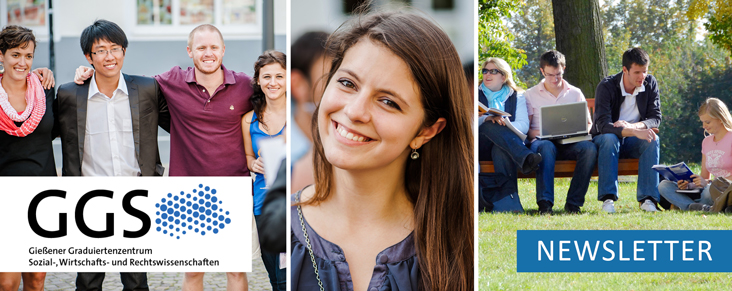 Juni /Juli 2018Juni /Juli 2018Juni /Juli 2018deutsch | Englishdeutsch | Englishdeutsch | Englishdeutsch | EnglishLiebes GGS-Mitglied, in unserem Newsletter möchten wir Sie auf die aktuellen Veranstaltungen des GGS sowie Preis- und Stipendienausschreibungen im Juni und Juli 2018 hinweisen. 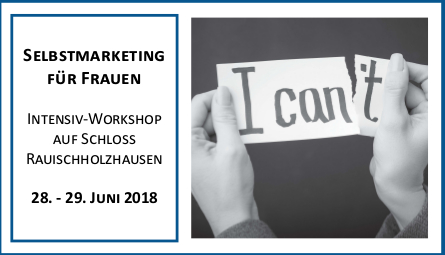 Wir möchten Sie gerne auf den von der Frauen- und Gleichstellungsbeauftragten geförderten Intensiv-Workshop „Selbstmarketing für Frauen“ aufmerksam machen. Vom 28. – 29. Juni 2018 findet der Intensiv-Workshop auf Schloss Rauischholzhausen statt und ist als Gesamtkonzept mit Abendprogramm und Übernachtung geplant. Die Teilnahme am Workshop inklusive Übernachtung und Verpflegung sind für GGS-Mitglieder kostenlos. Weitere Informationen finden Sie auf der GGS-Homepage.Es sind noch immer Plätze frei! Interessierte Nachwuchswissenschaftlerinnen können sich noch bis zum 20. Juni 2018 anmelden. Darüber hinaus findet am Freitag den 22. Juni 2018 die Informationsveranstaltung „Wege in die Promotion“ statt.  Die von den Gießener Graduiertenzentren GGS, GGL und GCSC/GGK, sowie der Initiative ArbeiterKind.de und dem Forschungscampus Mittelhessen veranstaltete Veranstaltung richtet sich an Studierende und Nachwuchswissenschaftler*innen aller Fachbereiche und soll zukünftigen Promovierenden den Einstieg in die Promotion erleichtern und dazu beitragen Interessierte für eine Promotion zu begeistern. Weitere Informationen finden Sie auf der GGS-Homepage.Wenn Sie Kommentare zu unserem Newsletter oder eigene Beiträge bzw. Themenwünsche haben, freuen wir uns über eine E-Mail an info@ggs.uni-giessen.de.Das GGS-Team wünscht Ihnen viel Freude beim Lesen dieser Newsletter-Ausgabe!Liebes GGS-Mitglied, in unserem Newsletter möchten wir Sie auf die aktuellen Veranstaltungen des GGS sowie Preis- und Stipendienausschreibungen im Juni und Juli 2018 hinweisen. Wir möchten Sie gerne auf den von der Frauen- und Gleichstellungsbeauftragten geförderten Intensiv-Workshop „Selbstmarketing für Frauen“ aufmerksam machen. Vom 28. – 29. Juni 2018 findet der Intensiv-Workshop auf Schloss Rauischholzhausen statt und ist als Gesamtkonzept mit Abendprogramm und Übernachtung geplant. Die Teilnahme am Workshop inklusive Übernachtung und Verpflegung sind für GGS-Mitglieder kostenlos. Weitere Informationen finden Sie auf der GGS-Homepage.Es sind noch immer Plätze frei! Interessierte Nachwuchswissenschaftlerinnen können sich noch bis zum 20. Juni 2018 anmelden. Darüber hinaus findet am Freitag den 22. Juni 2018 die Informationsveranstaltung „Wege in die Promotion“ statt.  Die von den Gießener Graduiertenzentren GGS, GGL und GCSC/GGK, sowie der Initiative ArbeiterKind.de und dem Forschungscampus Mittelhessen veranstaltete Veranstaltung richtet sich an Studierende und Nachwuchswissenschaftler*innen aller Fachbereiche und soll zukünftigen Promovierenden den Einstieg in die Promotion erleichtern und dazu beitragen Interessierte für eine Promotion zu begeistern. Weitere Informationen finden Sie auf der GGS-Homepage.Wenn Sie Kommentare zu unserem Newsletter oder eigene Beiträge bzw. Themenwünsche haben, freuen wir uns über eine E-Mail an info@ggs.uni-giessen.de.Das GGS-Team wünscht Ihnen viel Freude beim Lesen dieser Newsletter-Ausgabe!Liebes GGS-Mitglied, in unserem Newsletter möchten wir Sie auf die aktuellen Veranstaltungen des GGS sowie Preis- und Stipendienausschreibungen im Juni und Juli 2018 hinweisen. Wir möchten Sie gerne auf den von der Frauen- und Gleichstellungsbeauftragten geförderten Intensiv-Workshop „Selbstmarketing für Frauen“ aufmerksam machen. Vom 28. – 29. Juni 2018 findet der Intensiv-Workshop auf Schloss Rauischholzhausen statt und ist als Gesamtkonzept mit Abendprogramm und Übernachtung geplant. Die Teilnahme am Workshop inklusive Übernachtung und Verpflegung sind für GGS-Mitglieder kostenlos. Weitere Informationen finden Sie auf der GGS-Homepage.Es sind noch immer Plätze frei! Interessierte Nachwuchswissenschaftlerinnen können sich noch bis zum 20. Juni 2018 anmelden. Darüber hinaus findet am Freitag den 22. Juni 2018 die Informationsveranstaltung „Wege in die Promotion“ statt.  Die von den Gießener Graduiertenzentren GGS, GGL und GCSC/GGK, sowie der Initiative ArbeiterKind.de und dem Forschungscampus Mittelhessen veranstaltete Veranstaltung richtet sich an Studierende und Nachwuchswissenschaftler*innen aller Fachbereiche und soll zukünftigen Promovierenden den Einstieg in die Promotion erleichtern und dazu beitragen Interessierte für eine Promotion zu begeistern. Weitere Informationen finden Sie auf der GGS-Homepage.Wenn Sie Kommentare zu unserem Newsletter oder eigene Beiträge bzw. Themenwünsche haben, freuen wir uns über eine E-Mail an info@ggs.uni-giessen.de.Das GGS-Team wünscht Ihnen viel Freude beim Lesen dieser Newsletter-Ausgabe!Liebes GGS-Mitglied, in unserem Newsletter möchten wir Sie auf die aktuellen Veranstaltungen des GGS sowie Preis- und Stipendienausschreibungen im Juni und Juli 2018 hinweisen. Wir möchten Sie gerne auf den von der Frauen- und Gleichstellungsbeauftragten geförderten Intensiv-Workshop „Selbstmarketing für Frauen“ aufmerksam machen. Vom 28. – 29. Juni 2018 findet der Intensiv-Workshop auf Schloss Rauischholzhausen statt und ist als Gesamtkonzept mit Abendprogramm und Übernachtung geplant. Die Teilnahme am Workshop inklusive Übernachtung und Verpflegung sind für GGS-Mitglieder kostenlos. Weitere Informationen finden Sie auf der GGS-Homepage.Es sind noch immer Plätze frei! Interessierte Nachwuchswissenschaftlerinnen können sich noch bis zum 20. Juni 2018 anmelden. Darüber hinaus findet am Freitag den 22. Juni 2018 die Informationsveranstaltung „Wege in die Promotion“ statt.  Die von den Gießener Graduiertenzentren GGS, GGL und GCSC/GGK, sowie der Initiative ArbeiterKind.de und dem Forschungscampus Mittelhessen veranstaltete Veranstaltung richtet sich an Studierende und Nachwuchswissenschaftler*innen aller Fachbereiche und soll zukünftigen Promovierenden den Einstieg in die Promotion erleichtern und dazu beitragen Interessierte für eine Promotion zu begeistern. Weitere Informationen finden Sie auf der GGS-Homepage.Wenn Sie Kommentare zu unserem Newsletter oder eigene Beiträge bzw. Themenwünsche haben, freuen wir uns über eine E-Mail an info@ggs.uni-giessen.de.Das GGS-Team wünscht Ihnen viel Freude beim Lesen dieser Newsletter-Ausgabe!Liebes GGS-Mitglied, in unserem Newsletter möchten wir Sie auf die aktuellen Veranstaltungen des GGS sowie Preis- und Stipendienausschreibungen im Juni und Juli 2018 hinweisen. Wir möchten Sie gerne auf den von der Frauen- und Gleichstellungsbeauftragten geförderten Intensiv-Workshop „Selbstmarketing für Frauen“ aufmerksam machen. Vom 28. – 29. Juni 2018 findet der Intensiv-Workshop auf Schloss Rauischholzhausen statt und ist als Gesamtkonzept mit Abendprogramm und Übernachtung geplant. Die Teilnahme am Workshop inklusive Übernachtung und Verpflegung sind für GGS-Mitglieder kostenlos. Weitere Informationen finden Sie auf der GGS-Homepage.Es sind noch immer Plätze frei! Interessierte Nachwuchswissenschaftlerinnen können sich noch bis zum 20. Juni 2018 anmelden. Darüber hinaus findet am Freitag den 22. Juni 2018 die Informationsveranstaltung „Wege in die Promotion“ statt.  Die von den Gießener Graduiertenzentren GGS, GGL und GCSC/GGK, sowie der Initiative ArbeiterKind.de und dem Forschungscampus Mittelhessen veranstaltete Veranstaltung richtet sich an Studierende und Nachwuchswissenschaftler*innen aller Fachbereiche und soll zukünftigen Promovierenden den Einstieg in die Promotion erleichtern und dazu beitragen Interessierte für eine Promotion zu begeistern. Weitere Informationen finden Sie auf der GGS-Homepage.Wenn Sie Kommentare zu unserem Newsletter oder eigene Beiträge bzw. Themenwünsche haben, freuen wir uns über eine E-Mail an info@ggs.uni-giessen.de.Das GGS-Team wünscht Ihnen viel Freude beim Lesen dieser Newsletter-Ausgabe!Liebes GGS-Mitglied, in unserem Newsletter möchten wir Sie auf die aktuellen Veranstaltungen des GGS sowie Preis- und Stipendienausschreibungen im Juni und Juli 2018 hinweisen. Wir möchten Sie gerne auf den von der Frauen- und Gleichstellungsbeauftragten geförderten Intensiv-Workshop „Selbstmarketing für Frauen“ aufmerksam machen. Vom 28. – 29. Juni 2018 findet der Intensiv-Workshop auf Schloss Rauischholzhausen statt und ist als Gesamtkonzept mit Abendprogramm und Übernachtung geplant. Die Teilnahme am Workshop inklusive Übernachtung und Verpflegung sind für GGS-Mitglieder kostenlos. Weitere Informationen finden Sie auf der GGS-Homepage.Es sind noch immer Plätze frei! Interessierte Nachwuchswissenschaftlerinnen können sich noch bis zum 20. Juni 2018 anmelden. Darüber hinaus findet am Freitag den 22. Juni 2018 die Informationsveranstaltung „Wege in die Promotion“ statt.  Die von den Gießener Graduiertenzentren GGS, GGL und GCSC/GGK, sowie der Initiative ArbeiterKind.de und dem Forschungscampus Mittelhessen veranstaltete Veranstaltung richtet sich an Studierende und Nachwuchswissenschaftler*innen aller Fachbereiche und soll zukünftigen Promovierenden den Einstieg in die Promotion erleichtern und dazu beitragen Interessierte für eine Promotion zu begeistern. Weitere Informationen finden Sie auf der GGS-Homepage.Wenn Sie Kommentare zu unserem Newsletter oder eigene Beiträge bzw. Themenwünsche haben, freuen wir uns über eine E-Mail an info@ggs.uni-giessen.de.Das GGS-Team wünscht Ihnen viel Freude beim Lesen dieser Newsletter-Ausgabe!Liebes GGS-Mitglied, in unserem Newsletter möchten wir Sie auf die aktuellen Veranstaltungen des GGS sowie Preis- und Stipendienausschreibungen im Juni und Juli 2018 hinweisen. Wir möchten Sie gerne auf den von der Frauen- und Gleichstellungsbeauftragten geförderten Intensiv-Workshop „Selbstmarketing für Frauen“ aufmerksam machen. Vom 28. – 29. Juni 2018 findet der Intensiv-Workshop auf Schloss Rauischholzhausen statt und ist als Gesamtkonzept mit Abendprogramm und Übernachtung geplant. Die Teilnahme am Workshop inklusive Übernachtung und Verpflegung sind für GGS-Mitglieder kostenlos. Weitere Informationen finden Sie auf der GGS-Homepage.Es sind noch immer Plätze frei! Interessierte Nachwuchswissenschaftlerinnen können sich noch bis zum 20. Juni 2018 anmelden. Darüber hinaus findet am Freitag den 22. Juni 2018 die Informationsveranstaltung „Wege in die Promotion“ statt.  Die von den Gießener Graduiertenzentren GGS, GGL und GCSC/GGK, sowie der Initiative ArbeiterKind.de und dem Forschungscampus Mittelhessen veranstaltete Veranstaltung richtet sich an Studierende und Nachwuchswissenschaftler*innen aller Fachbereiche und soll zukünftigen Promovierenden den Einstieg in die Promotion erleichtern und dazu beitragen Interessierte für eine Promotion zu begeistern. Weitere Informationen finden Sie auf der GGS-Homepage.Wenn Sie Kommentare zu unserem Newsletter oder eigene Beiträge bzw. Themenwünsche haben, freuen wir uns über eine E-Mail an info@ggs.uni-giessen.de.Das GGS-Team wünscht Ihnen viel Freude beim Lesen dieser Newsletter-Ausgabe!Prof. Dr. Christoph Benicke Sprecher der GGS Steuerungsgruppe Prof. Dr. Christoph Benicke Sprecher der GGS Steuerungsgruppe Prof. Dr. Christoph Benicke Sprecher der GGS Steuerungsgruppe Prof. Dr. Christoph Benicke Sprecher der GGS Steuerungsgruppe Prof. Dr. Christoph Benicke Sprecher der GGS Steuerungsgruppe Dr. Kerstin LundströmGGS GeschäftsführungDr. Kerstin LundströmGGS GeschäftsführungVeranstaltungen> Der Friedensprozess in Kolumbien > Jacob Edmond: The Copy in Global Culture> Korruption in Postsowjetischen Ländern> Wege in die Promotion> Selbstmarketing für Frauen > Der Anwalt im Erbrecht> Theoriebasierte FragebogenkonstruktionVeranstaltungsreihen> Vorlesungsreihe im Rahmen des Teaching Assistantship Programms 2018Veranstaltungen> Der Friedensprozess in Kolumbien > Jacob Edmond: The Copy in Global Culture> Korruption in Postsowjetischen Ländern> Wege in die Promotion> Selbstmarketing für Frauen > Der Anwalt im Erbrecht> Theoriebasierte FragebogenkonstruktionVeranstaltungsreihen> Vorlesungsreihe im Rahmen des Teaching Assistantship Programms 2018Neuigkeiten > Ausschreibung Referent/in für Postdoc-Koordination> Informationstag für Nachwuchsforscher*innen > Internationaler HochschulsommerkursForschungssektionen> Workshop der Sektion „Medialisierung von Gesellschaft“> Workshop und Kolloquium der Sektion „Menschenrechte und Demokratie“> Workshop der Sektion „Normen und Wandel in der Weltpolitik“> Brown Bag Vorträge der Sektion „Organizational Behavior & Human Resource Management“> Vortrag und Workshop der AG „Politische Bildung“Neuigkeiten > Ausschreibung Referent/in für Postdoc-Koordination> Informationstag für Nachwuchsforscher*innen > Internationaler HochschulsommerkursForschungssektionen> Workshop der Sektion „Medialisierung von Gesellschaft“> Workshop und Kolloquium der Sektion „Menschenrechte und Demokratie“> Workshop der Sektion „Normen und Wandel in der Weltpolitik“> Brown Bag Vorträge der Sektion „Organizational Behavior & Human Resource Management“> Vortrag und Workshop der AG „Politische Bildung“Preise & Stipendien> Add-On Fellowships for Interdisciplinary Economics> Wissenschaftspreis des Deutschen Bundestages>Förderung der feministischen Frauenforschung der Gerda-Weiler Foundation> Dr.-Herbert-Stolzenberg-Preis>Maria-Weber-Grant / Hans-Böckler-Stiftung>BMBF Förderung von wissenschaftlichem Nachwuchs in geistes- und sozialwissenschaftlichen Fächern > Weitere Förderungsmöglichkeiten für Ihre wissenschaftlichen AktivitätenPreise & Stipendien> Add-On Fellowships for Interdisciplinary Economics> Wissenschaftspreis des Deutschen Bundestages>Förderung der feministischen Frauenforschung der Gerda-Weiler Foundation> Dr.-Herbert-Stolzenberg-Preis>Maria-Weber-Grant / Hans-Böckler-Stiftung>BMBF Förderung von wissenschaftlichem Nachwuchs in geistes- und sozialwissenschaftlichen Fächern > Weitere Förderungsmöglichkeiten für Ihre wissenschaftlichen AktivitätenPostdocs im Zentrum> Beratung durch Drittmittel-Expert*innen>Postdoc-Lunch> Forschungssprechstunde für Postdoktorierende> Karriereentwicklung für Postdocs > Entwicklung und Management von Forschungsprojekten (EMF)2222222> VERANSTALTUNGEN> VERANSTALTUNGEN> VERANSTALTUNGEN> VERANSTALTUNGEN> VERANSTALTUNGEN> VERANSTALTUNGEN> VERANSTALTUNGENDer Friedensprozess in Columbien – La construcción de la Paz en ColombiaInternationale TagungDer Friedensprozess in Columbien – La construcción de la Paz en ColombiaInternationale TagungDer Friedensprozess in Columbien – La construcción de la Paz en ColombiaInternationale TagungDer Friedensprozess in Columbien – La construcción de la Paz en ColombiaInternationale TagungDer Friedensprozess in Columbien – La construcción de la Paz en ColombiaInternationale TagungDer Friedensprozess in Columbien – La construcción de la Paz en ColombiaInternationale TagungDer Friedensprozess in Columbien – La construcción de la Paz en ColombiaInternationale TagungTermin: Beschreibung:Ort:19. – 20. Juni 2018Mit dem Friedensvertrag zwischen der kolumbianischen Regierung und der FARC-Guerilla wurde Ende des Jahres 2016 ein äußerst langwieriger Bürgerkrieg beendet. Das Friedensabkommen hat international große Aufmerksamkeit erregt und dem kolumbianischen Präsidenten Juan Manuel Santos die Dekorierung mit dem Friedensnobelpreis eingebracht. Doch schon bald wurde deutlich, dass der offizielle Friedensschluss nur ein erster Schritt auf dem langwierigen Weg zur Konstruktion einer Post-Konflikt-Gesellschaft darstellt. Auf der Tagung sollen diese und weitere Fragen wenige Tage nach der Stichwahl um das Präsidentenamt in Kolumbien auf Grundlage aktueller Forschungen mit einem Fachpublikum diskutiert werden sowie konkrete Handlungsfelder für politische Reforminitiativen zur Konstruktion eines nachhaltigen und dauerhaften Friedens in Kolumbien aufgezeigt werden. Dekanatssitzungsaal, Campus Recht & Wirtschaft, Licher Straße 72, 35394 Gießen19. – 20. Juni 2018Mit dem Friedensvertrag zwischen der kolumbianischen Regierung und der FARC-Guerilla wurde Ende des Jahres 2016 ein äußerst langwieriger Bürgerkrieg beendet. Das Friedensabkommen hat international große Aufmerksamkeit erregt und dem kolumbianischen Präsidenten Juan Manuel Santos die Dekorierung mit dem Friedensnobelpreis eingebracht. Doch schon bald wurde deutlich, dass der offizielle Friedensschluss nur ein erster Schritt auf dem langwierigen Weg zur Konstruktion einer Post-Konflikt-Gesellschaft darstellt. Auf der Tagung sollen diese und weitere Fragen wenige Tage nach der Stichwahl um das Präsidentenamt in Kolumbien auf Grundlage aktueller Forschungen mit einem Fachpublikum diskutiert werden sowie konkrete Handlungsfelder für politische Reforminitiativen zur Konstruktion eines nachhaltigen und dauerhaften Friedens in Kolumbien aufgezeigt werden. Dekanatssitzungsaal, Campus Recht & Wirtschaft, Licher Straße 72, 35394 Gießen19. – 20. Juni 2018Mit dem Friedensvertrag zwischen der kolumbianischen Regierung und der FARC-Guerilla wurde Ende des Jahres 2016 ein äußerst langwieriger Bürgerkrieg beendet. Das Friedensabkommen hat international große Aufmerksamkeit erregt und dem kolumbianischen Präsidenten Juan Manuel Santos die Dekorierung mit dem Friedensnobelpreis eingebracht. Doch schon bald wurde deutlich, dass der offizielle Friedensschluss nur ein erster Schritt auf dem langwierigen Weg zur Konstruktion einer Post-Konflikt-Gesellschaft darstellt. Auf der Tagung sollen diese und weitere Fragen wenige Tage nach der Stichwahl um das Präsidentenamt in Kolumbien auf Grundlage aktueller Forschungen mit einem Fachpublikum diskutiert werden sowie konkrete Handlungsfelder für politische Reforminitiativen zur Konstruktion eines nachhaltigen und dauerhaften Friedens in Kolumbien aufgezeigt werden. Dekanatssitzungsaal, Campus Recht & Wirtschaft, Licher Straße 72, 35394 Gießen19. – 20. Juni 2018Mit dem Friedensvertrag zwischen der kolumbianischen Regierung und der FARC-Guerilla wurde Ende des Jahres 2016 ein äußerst langwieriger Bürgerkrieg beendet. Das Friedensabkommen hat international große Aufmerksamkeit erregt und dem kolumbianischen Präsidenten Juan Manuel Santos die Dekorierung mit dem Friedensnobelpreis eingebracht. Doch schon bald wurde deutlich, dass der offizielle Friedensschluss nur ein erster Schritt auf dem langwierigen Weg zur Konstruktion einer Post-Konflikt-Gesellschaft darstellt. Auf der Tagung sollen diese und weitere Fragen wenige Tage nach der Stichwahl um das Präsidentenamt in Kolumbien auf Grundlage aktueller Forschungen mit einem Fachpublikum diskutiert werden sowie konkrete Handlungsfelder für politische Reforminitiativen zur Konstruktion eines nachhaltigen und dauerhaften Friedens in Kolumbien aufgezeigt werden. Dekanatssitzungsaal, Campus Recht & Wirtschaft, Licher Straße 72, 35394 Gießen19. – 20. Juni 2018Mit dem Friedensvertrag zwischen der kolumbianischen Regierung und der FARC-Guerilla wurde Ende des Jahres 2016 ein äußerst langwieriger Bürgerkrieg beendet. Das Friedensabkommen hat international große Aufmerksamkeit erregt und dem kolumbianischen Präsidenten Juan Manuel Santos die Dekorierung mit dem Friedensnobelpreis eingebracht. Doch schon bald wurde deutlich, dass der offizielle Friedensschluss nur ein erster Schritt auf dem langwierigen Weg zur Konstruktion einer Post-Konflikt-Gesellschaft darstellt. Auf der Tagung sollen diese und weitere Fragen wenige Tage nach der Stichwahl um das Präsidentenamt in Kolumbien auf Grundlage aktueller Forschungen mit einem Fachpublikum diskutiert werden sowie konkrete Handlungsfelder für politische Reforminitiativen zur Konstruktion eines nachhaltigen und dauerhaften Friedens in Kolumbien aufgezeigt werden. Dekanatssitzungsaal, Campus Recht & Wirtschaft, Licher Straße 72, 35394 Gießen19. – 20. Juni 2018Mit dem Friedensvertrag zwischen der kolumbianischen Regierung und der FARC-Guerilla wurde Ende des Jahres 2016 ein äußerst langwieriger Bürgerkrieg beendet. Das Friedensabkommen hat international große Aufmerksamkeit erregt und dem kolumbianischen Präsidenten Juan Manuel Santos die Dekorierung mit dem Friedensnobelpreis eingebracht. Doch schon bald wurde deutlich, dass der offizielle Friedensschluss nur ein erster Schritt auf dem langwierigen Weg zur Konstruktion einer Post-Konflikt-Gesellschaft darstellt. Auf der Tagung sollen diese und weitere Fragen wenige Tage nach der Stichwahl um das Präsidentenamt in Kolumbien auf Grundlage aktueller Forschungen mit einem Fachpublikum diskutiert werden sowie konkrete Handlungsfelder für politische Reforminitiativen zur Konstruktion eines nachhaltigen und dauerhaften Friedens in Kolumbien aufgezeigt werden. Dekanatssitzungsaal, Campus Recht & Wirtschaft, Licher Straße 72, 35394 GießenWeitere Informationen zu dieser Veranstaltung finden Sie hier.Weitere Informationen zu dieser Veranstaltung finden Sie hier.Weitere Informationen zu dieser Veranstaltung finden Sie hier.Weitere Informationen zu dieser Veranstaltung finden Sie hier.Weitere Informationen zu dieser Veranstaltung finden Sie hier.Weitere Informationen zu dieser Veranstaltung finden Sie hier.Weitere Informationen zu dieser Veranstaltung finden Sie hier.Jacob Edmond: the copy in global cultureWorkshop am GGK/ GCSCJacob Edmond: the copy in global cultureWorkshop am GGK/ GCSCJacob Edmond: the copy in global cultureWorkshop am GGK/ GCSCJacob Edmond: the copy in global cultureWorkshop am GGK/ GCSCJacob Edmond: the copy in global cultureWorkshop am GGK/ GCSCJacob Edmond: the copy in global cultureWorkshop am GGK/ GCSCJacob Edmond: the copy in global cultureWorkshop am GGK/ GCSCReferent: Termin: Ort:Dr. Jacob Edmond20. Juni 2018, 10.00 – 14.00 UhrPhil I, Haus D, Raum 309Dr. Jacob Edmond20. Juni 2018, 10.00 – 14.00 UhrPhil I, Haus D, Raum 309Dr. Jacob Edmond20. Juni 2018, 10.00 – 14.00 UhrPhil I, Haus D, Raum 309Dr. Jacob Edmond20. Juni 2018, 10.00 – 14.00 UhrPhil I, Haus D, Raum 309Dr. Jacob Edmond20. Juni 2018, 10.00 – 14.00 UhrPhil I, Haus D, Raum 309Dr. Jacob Edmond20. Juni 2018, 10.00 – 14.00 UhrPhil I, Haus D, Raum 309Weitere Informationen zu dieser Veranstaltung finden Sie hier.Weitere Informationen zu dieser Veranstaltung finden Sie hier.Weitere Informationen zu dieser Veranstaltung finden Sie hier.Weitere Informationen zu dieser Veranstaltung finden Sie hier.Weitere Informationen zu dieser Veranstaltung finden Sie hier.Weitere Informationen zu dieser Veranstaltung finden Sie hier.Weitere Informationen zu dieser Veranstaltung finden Sie hier.Korruption in postsowjetischen LändernGastvortrag des GiZoKorruption in postsowjetischen LändernGastvortrag des GiZoKorruption in postsowjetischen LändernGastvortrag des GiZoKorruption in postsowjetischen LändernGastvortrag des GiZoKorruption in postsowjetischen LändernGastvortrag des GiZoKorruption in postsowjetischen LändernGastvortrag des GiZoKorruption in postsowjetischen LändernGastvortrag des GiZoReferent: Termin: Ort:Prof. Dr. Andriy Meleshevych (Präsident der Kiev-Mohyla-Akademie/Ukraine)21 Juni 2018, 12 UhrGiZo-Konferenzraum (E_209, Phil.I)Prof. Dr. Andriy Meleshevych (Präsident der Kiev-Mohyla-Akademie/Ukraine)21 Juni 2018, 12 UhrGiZo-Konferenzraum (E_209, Phil.I)Prof. Dr. Andriy Meleshevych (Präsident der Kiev-Mohyla-Akademie/Ukraine)21 Juni 2018, 12 UhrGiZo-Konferenzraum (E_209, Phil.I)Prof. Dr. Andriy Meleshevych (Präsident der Kiev-Mohyla-Akademie/Ukraine)21 Juni 2018, 12 UhrGiZo-Konferenzraum (E_209, Phil.I)Prof. Dr. Andriy Meleshevych (Präsident der Kiev-Mohyla-Akademie/Ukraine)21 Juni 2018, 12 UhrGiZo-Konferenzraum (E_209, Phil.I)Prof. Dr. Andriy Meleshevych (Präsident der Kiev-Mohyla-Akademie/Ukraine)21 Juni 2018, 12 UhrGiZo-Konferenzraum (E_209, Phil.I)Weitere Informationen finden Sie hier.Weitere Informationen finden Sie hier.Weitere Informationen finden Sie hier.Weitere Informationen finden Sie hier.Weitere Informationen finden Sie hier.Weitere Informationen finden Sie hier.Weitere Informationen finden Sie hier.Wege in die PromotionInfo-Veranstaltung für Studierende und Nachwuchswissenschaftler*innen aller FachbereicheWege in die PromotionInfo-Veranstaltung für Studierende und Nachwuchswissenschaftler*innen aller FachbereicheWege in die PromotionInfo-Veranstaltung für Studierende und Nachwuchswissenschaftler*innen aller FachbereicheWege in die PromotionInfo-Veranstaltung für Studierende und Nachwuchswissenschaftler*innen aller FachbereicheWege in die PromotionInfo-Veranstaltung für Studierende und Nachwuchswissenschaftler*innen aller FachbereicheWege in die PromotionInfo-Veranstaltung für Studierende und Nachwuchswissenschaftler*innen aller FachbereicheWege in die PromotionInfo-Veranstaltung für Studierende und Nachwuchswissenschaftler*innen aller FachbereicheTermin: Beschreibung:Ort:22. Juni 2018 13.00 – 16.00 Uhr Um zukünftigen Promovierenden den Einstieg in die Promotion zu erleichtern und Interessierte für eine Promotion zu begeistern, laden die drei Gießener Graduiertenzentren GGS, GGK/GCSC, GGL, die Initiative ArbeiterKind.de sowie der Forschungscampus Mittelhessen (FCMH) Studierende aller Fachbereiche zur Veranstaltung „Wege in die Promotion“ ein.Aula des Universitätshauptgebäudes, Ludwigstraße 2322. Juni 2018 13.00 – 16.00 Uhr Um zukünftigen Promovierenden den Einstieg in die Promotion zu erleichtern und Interessierte für eine Promotion zu begeistern, laden die drei Gießener Graduiertenzentren GGS, GGK/GCSC, GGL, die Initiative ArbeiterKind.de sowie der Forschungscampus Mittelhessen (FCMH) Studierende aller Fachbereiche zur Veranstaltung „Wege in die Promotion“ ein.Aula des Universitätshauptgebäudes, Ludwigstraße 2322. Juni 2018 13.00 – 16.00 Uhr Um zukünftigen Promovierenden den Einstieg in die Promotion zu erleichtern und Interessierte für eine Promotion zu begeistern, laden die drei Gießener Graduiertenzentren GGS, GGK/GCSC, GGL, die Initiative ArbeiterKind.de sowie der Forschungscampus Mittelhessen (FCMH) Studierende aller Fachbereiche zur Veranstaltung „Wege in die Promotion“ ein.Aula des Universitätshauptgebäudes, Ludwigstraße 2322. Juni 2018 13.00 – 16.00 Uhr Um zukünftigen Promovierenden den Einstieg in die Promotion zu erleichtern und Interessierte für eine Promotion zu begeistern, laden die drei Gießener Graduiertenzentren GGS, GGK/GCSC, GGL, die Initiative ArbeiterKind.de sowie der Forschungscampus Mittelhessen (FCMH) Studierende aller Fachbereiche zur Veranstaltung „Wege in die Promotion“ ein.Aula des Universitätshauptgebäudes, Ludwigstraße 2322. Juni 2018 13.00 – 16.00 Uhr Um zukünftigen Promovierenden den Einstieg in die Promotion zu erleichtern und Interessierte für eine Promotion zu begeistern, laden die drei Gießener Graduiertenzentren GGS, GGK/GCSC, GGL, die Initiative ArbeiterKind.de sowie der Forschungscampus Mittelhessen (FCMH) Studierende aller Fachbereiche zur Veranstaltung „Wege in die Promotion“ ein.Aula des Universitätshauptgebäudes, Ludwigstraße 2322. Juni 2018 13.00 – 16.00 Uhr Um zukünftigen Promovierenden den Einstieg in die Promotion zu erleichtern und Interessierte für eine Promotion zu begeistern, laden die drei Gießener Graduiertenzentren GGS, GGK/GCSC, GGL, die Initiative ArbeiterKind.de sowie der Forschungscampus Mittelhessen (FCMH) Studierende aller Fachbereiche zur Veranstaltung „Wege in die Promotion“ ein.Aula des Universitätshauptgebäudes, Ludwigstraße 23Weitere Informationen zu dieser Veranstaltung finden Sie hier.Weitere Informationen zu dieser Veranstaltung finden Sie hier.Weitere Informationen zu dieser Veranstaltung finden Sie hier.Weitere Informationen zu dieser Veranstaltung finden Sie hier.Weitere Informationen zu dieser Veranstaltung finden Sie hier.Weitere Informationen zu dieser Veranstaltung finden Sie hier.Weitere Informationen zu dieser Veranstaltung finden Sie hier.Selbstmarketing für FrauenIntensiv-workshop auf Schloss Rauischholzhausen (inkl. einer Übernachtung)Selbstmarketing für FrauenIntensiv-workshop auf Schloss Rauischholzhausen (inkl. einer Übernachtung)Selbstmarketing für FrauenIntensiv-workshop auf Schloss Rauischholzhausen (inkl. einer Übernachtung)Selbstmarketing für FrauenIntensiv-workshop auf Schloss Rauischholzhausen (inkl. einer Übernachtung)Selbstmarketing für FrauenIntensiv-workshop auf Schloss Rauischholzhausen (inkl. einer Übernachtung)Selbstmarketing für FrauenIntensiv-workshop auf Schloss Rauischholzhausen (inkl. einer Übernachtung)Selbstmarketing für FrauenIntensiv-workshop auf Schloss Rauischholzhausen (inkl. einer Übernachtung)Referentin: Termine: Ort:Corinna Kriesemer28. Juni 2018, 9.00 Uhr Abfahrt in Gießen, Beginn 10.00 Uhr29. Juni 2018, Workshopende ca. 16.00 Uhr, Rückkehr nach Gießen ca. 17.00 Uhr Schloss Rauischholzhausen, Schloßpark 1, 35085 Ebsdorfergrund (An- und Abfahrt erfolgt durch Sammelbus)Corinna Kriesemer28. Juni 2018, 9.00 Uhr Abfahrt in Gießen, Beginn 10.00 Uhr29. Juni 2018, Workshopende ca. 16.00 Uhr, Rückkehr nach Gießen ca. 17.00 Uhr Schloss Rauischholzhausen, Schloßpark 1, 35085 Ebsdorfergrund (An- und Abfahrt erfolgt durch Sammelbus)Corinna Kriesemer28. Juni 2018, 9.00 Uhr Abfahrt in Gießen, Beginn 10.00 Uhr29. Juni 2018, Workshopende ca. 16.00 Uhr, Rückkehr nach Gießen ca. 17.00 Uhr Schloss Rauischholzhausen, Schloßpark 1, 35085 Ebsdorfergrund (An- und Abfahrt erfolgt durch Sammelbus)Corinna Kriesemer28. Juni 2018, 9.00 Uhr Abfahrt in Gießen, Beginn 10.00 Uhr29. Juni 2018, Workshopende ca. 16.00 Uhr, Rückkehr nach Gießen ca. 17.00 Uhr Schloss Rauischholzhausen, Schloßpark 1, 35085 Ebsdorfergrund (An- und Abfahrt erfolgt durch Sammelbus)Corinna Kriesemer28. Juni 2018, 9.00 Uhr Abfahrt in Gießen, Beginn 10.00 Uhr29. Juni 2018, Workshopende ca. 16.00 Uhr, Rückkehr nach Gießen ca. 17.00 Uhr Schloss Rauischholzhausen, Schloßpark 1, 35085 Ebsdorfergrund (An- und Abfahrt erfolgt durch Sammelbus)Corinna Kriesemer28. Juni 2018, 9.00 Uhr Abfahrt in Gießen, Beginn 10.00 Uhr29. Juni 2018, Workshopende ca. 16.00 Uhr, Rückkehr nach Gießen ca. 17.00 Uhr Schloss Rauischholzhausen, Schloßpark 1, 35085 Ebsdorfergrund (An- und Abfahrt erfolgt durch Sammelbus)Weitere Informationen zu dieser Veranstaltung finden Sie hier.Weitere Informationen zu dieser Veranstaltung finden Sie hier.Weitere Informationen zu dieser Veranstaltung finden Sie hier.Weitere Informationen zu dieser Veranstaltung finden Sie hier.Weitere Informationen zu dieser Veranstaltung finden Sie hier.Weitere Informationen zu dieser Veranstaltung finden Sie hier.Weitere Informationen zu dieser Veranstaltung finden Sie hier.Der Anwalt im ErbrechtVortrag im Rahmen der Vortragsreihe „Juristische Berufsbilder“Der Anwalt im ErbrechtVortrag im Rahmen der Vortragsreihe „Juristische Berufsbilder“Der Anwalt im ErbrechtVortrag im Rahmen der Vortragsreihe „Juristische Berufsbilder“Der Anwalt im ErbrechtVortrag im Rahmen der Vortragsreihe „Juristische Berufsbilder“Der Anwalt im ErbrechtVortrag im Rahmen der Vortragsreihe „Juristische Berufsbilder“Der Anwalt im ErbrechtVortrag im Rahmen der Vortragsreihe „Juristische Berufsbilder“Der Anwalt im ErbrechtVortrag im Rahmen der Vortragsreihe „Juristische Berufsbilder“Referentin: Termine: Ort:Joachim Mohr, Rechtsanwalt, Fachanwalt für Erb- und FamilienrechtJuly 4, 2018, 18.00 – 20.00 hHS 3, Campus Law and Economics, Licher Straße 68Joachim Mohr, Rechtsanwalt, Fachanwalt für Erb- und FamilienrechtJuly 4, 2018, 18.00 – 20.00 hHS 3, Campus Law and Economics, Licher Straße 68Joachim Mohr, Rechtsanwalt, Fachanwalt für Erb- und FamilienrechtJuly 4, 2018, 18.00 – 20.00 hHS 3, Campus Law and Economics, Licher Straße 68Joachim Mohr, Rechtsanwalt, Fachanwalt für Erb- und FamilienrechtJuly 4, 2018, 18.00 – 20.00 hHS 3, Campus Law and Economics, Licher Straße 68Joachim Mohr, Rechtsanwalt, Fachanwalt für Erb- und FamilienrechtJuly 4, 2018, 18.00 – 20.00 hHS 3, Campus Law and Economics, Licher Straße 68Joachim Mohr, Rechtsanwalt, Fachanwalt für Erb- und FamilienrechtJuly 4, 2018, 18.00 – 20.00 hHS 3, Campus Law and Economics, Licher Straße 68Weitere Informationen zu dieser Veranstaltung finden Sie hier.Weitere Informationen zu dieser Veranstaltung finden Sie hier.Weitere Informationen zu dieser Veranstaltung finden Sie hier.Weitere Informationen zu dieser Veranstaltung finden Sie hier.Weitere Informationen zu dieser Veranstaltung finden Sie hier.Weitere Informationen zu dieser Veranstaltung finden Sie hier.Weitere Informationen zu dieser Veranstaltung finden Sie hier.Theoriebasierte Fragebogenkonstruktion GGS WorkshopTheoriebasierte Fragebogenkonstruktion GGS WorkshopTheoriebasierte Fragebogenkonstruktion GGS WorkshopTheoriebasierte Fragebogenkonstruktion GGS WorkshopTheoriebasierte Fragebogenkonstruktion GGS WorkshopTheoriebasierte Fragebogenkonstruktion GGS WorkshopTheoriebasierte Fragebogenkonstruktion GGS WorkshopReferentin: Termin: ECTS:Dr. Angelika Wolf5. & 6. Juli 2018, 9.00 – 15.00 Uhr2Dr. Angelika Wolf5. & 6. Juli 2018, 9.00 – 15.00 Uhr2Dr. Angelika Wolf5. & 6. Juli 2018, 9.00 – 15.00 Uhr2Dr. Angelika Wolf5. & 6. Juli 2018, 9.00 – 15.00 Uhr2Dr. Angelika Wolf5. & 6. Juli 2018, 9.00 – 15.00 Uhr2Dr. Angelika Wolf5. & 6. Juli 2018, 9.00 – 15.00 Uhr2Weitere Informationen zu dieser Veranstaltung finden Sie hier.Weitere Informationen zu dieser Veranstaltung finden Sie hier.Weitere Informationen zu dieser Veranstaltung finden Sie hier.Weitere Informationen zu dieser Veranstaltung finden Sie hier.Weitere Informationen zu dieser Veranstaltung finden Sie hier.Weitere Informationen zu dieser Veranstaltung finden Sie hier.Weitere Informationen zu dieser Veranstaltung finden Sie hier.> veranstaltungsreihen> veranstaltungsreihenVorlesungsreihe im Rahmen des Teaching Assistantship Programms 2018“Cultural Diversity – Global Opportunity“Alle Interessierten sind eingeladen. Eine Anmeldung zu den Workshops ist erwünscht. Melden Sie sich dazu per E-Mail an: info@ggs.uni-giessen.de. Die Kurssprache ist Englisch.Vorlesungsreihe im Rahmen des Teaching Assistantship Programms 2018“Cultural Diversity – Global Opportunity“Alle Interessierten sind eingeladen. Eine Anmeldung zu den Workshops ist erwünscht. Melden Sie sich dazu per E-Mail an: info@ggs.uni-giessen.de. Die Kurssprache ist Englisch.8. VeranstaltungTitel:Referentin: Termin: Ort:9. VeranstaltungTitel:Referentin: Termin: Ort:10. VeranstaltungTitel:Referentin: Termin: Ort:11. VeranstaltungTitel:Referent: Termin: Ort:WORKshop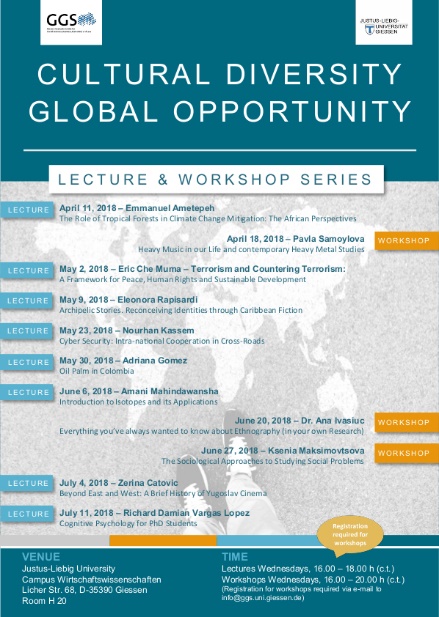 Everything you’ve always wanted to know about Ethnography (in your own Research)Dr. Ana Ivasiuc20. Juni 2018, 16.00 –20.00 Uhr (c.t.)Campus Licher Straße 68, Raum HS 020, 35394 GießenWORKshopThe Sociological Approaches to Studying Social ProblemsKsenia Maksimotsova27. Juni 2018, 16.00 –20.00 Uhr (c.t.)Campus Licher Straße 68, Raum HS 020, 35394 GießenVorlesungBeyond East and West: A Brief History of Yugoslav CinemaZerina Catovic4. Juli 2018, 16.00 –18.00 Uhr (c.t.)Campus Licher Straße 68, Raum HS 024 (!), 35394 GießenVorlesungCognitive Psychology for PhD StudentsRichard Damian Vargas Lopez11. Juli 2018, 16.00 –18.00 Uhr (c.t.)Campus Licher Straße 68, Raum HS 020, 35394 GießenWeitere Informationen zu diesem Event finden Sie auf der GGS-Homepage.Weitere Informationen zu diesem Event finden Sie auf der GGS-Homepage.> Neuigkeiten Wir suchen Verstärkung für unser Team! Ausschreibung Referent/in für Postdoc-Koordination in VollzeitZum 15.08.2018 sucht das Gießener Graduiertenzentrum Sozial-, Wirtschafts- und Rechtswissenschaften (GGS) eine/einen Referent/in für Postdoc-Koordination.Weitere Informationen finden Sie auf der Stellenbeschreibung.Informationstag für Nachwuchsforscher*innen am Institut Français BerlinDieses Event richtet sich an Master-Studierende, Promovierende oder Postdocs, die sich über die verschiedenen Möglichkeiten der Forschung im deutsch-französischen Sprachraum informieren möchten.Im Laufe des Tages werden folgende verschiedene thematische Podiumsdiskussionen stattfinden:Mobilitätsbeihilfen in beiden LändernEinstellungsverfahren in Forschungseinrichtungen und Unternehmen in Deutschland und FrankreichKarrieremöglichkeiten nach der Promotion  Zum Abschluss des Tages können Sie sich in entspannter Atmosphäre mit den Referenten über deren Erfahrungen bei einem „Apéro Doc“ austauschen und ihnen alle Ihre Fragen über Karrieremöglichkeiten stellen. Darüber hinaus können Sie Ihr beruflichen Netzwerkes in einer deutsch-französischen Umgebung ausbauen!Melden Sie sich bitte bis zum 25. Juni 2018 via https://fr.surveymonkey.com/r/JFAJC18Weitere Informationen zu dieser Veranstaltung finden Sie unter https://bit.ly/2kMn5qC.InternationaleR Hochschulsommerkurs (HSK)30. August bis 28. September 2018Der 4-wöchige Internationale Hochschulsommerkurs wird vom Akademischen Auslandsamt veranstaltet und bietet internationalen Studierenden, Promovierenden sowie Gastwissenschaftlerinnen und Gastwissenschaftlern eine profunde Vorbereitung auf ihren Aufenthalt in Gießen und an unserer Universität. Den Kern des Programms bilden intensive Deutsch-Sprachkurse, praxisnahe Übungen mit landeskundlichen Inhalten, Workshops, Stadtführungen und diverse Exkursionen.Anmeldeschluss: 15. Juli 2018.Weitere Informationen auf der Homepage: www.uni-giessen.de/hsk   > ForschungssektionenMedialisierung von GesellschaftSektionsleitung: PD Dr. York Kautt, Ronja TrischlerSoziologie und/ als FilmDie Sektion „Medialisierung von Gesellschaft“ führt am Dienstag, den 26. Juni, einen Workshop zum titelgebenden Thema durch (12-14h, E 101). Prof. Thomas Brüsemeister, René Grund und Dr. Ralf Jeremias vom Institut für Soziologie stellen einige Projekte vor, mit und neben denen wir über Potentiale und Probleme des Mediums für die Disziplin diskutieren. Alle Interessierten sind herzlich eingeladen!Für Rückfragen: York.Kautt@sowi.uni-giessen.de Menschenrechte und demokratieSektionsleitung: Prof Dr. Regina Kreide, Jeanette EhrmannAm 11. Juli lädt die Sektion zu einem Workshop zum Thema „Was ist politisches Handeln? – What is Political Action?“ mit Philipp Schink (Goethe-Universität Frankfurt) und Kolja Möller (Universität Bremen) ein. Neben Kommentaren von Hauke Brunkhorst (Europa-Universität Flensburg), Regina Kreide (Justus-Liebig-Universität Gießen), Angela Marciniak (Philipps-Universität Marburg) und Julia Schulze Wessel (Universität Leipzig) sind alle Interessierten herzlich zur Diskussion eingeladen. Der Workshop findet von 17 bis 20 Uhr im Zeughaus, Seminarraum 3 (EG) in der Senckenbergstraße 3 statt. Eine vorherige Anmeldung ist nicht erforderlich.Am 13. Juli findet das Kolloquium Politische Theorie statt, bei dem aktuelle Forschungsarbeiten aus der Sektion vorgestellt werden, u.a. von Nabila Abbas, Hannes Kaufmann und Katharina Kaufmann. Daneben wird Prof. Sergio Muñoz von der Partneruniversität Universidad de Antioquia, Medellín einen Vortrag halten. Das Kolloquium findet von 10 bis 17 Uhr in Frankfurt statt, der Veranstaltungsort wird noch bekannt gegeben.Weitere Informationen zu den Einzelterminen und das Poster zu den Veranstaltungen finden Sie auf der GGS-Homepage.Alle Studierenden, Promovierenden, Postdoktorierenden, Kolleginnen und Kollegen, Professor*innen und Mitarbeiter*innen sowie alle Interessierten an der JLU Gießen und von außerhalb sind herzlich willkommen.NORMEN UND WANDEL IN DER WELTPOLITIK Sektionsleitung: Prof. Dr. Helmut Breitmeier, Dr. Mischa Hansel, Dr. Janne Mende, Dr. Falk Ostermann, Dr. Alexander Reichwein, Julia DrubelThe next workshop will take place on Thursday, November 15th, 10 a.m. - 7 p.m. at the University of Giessen, organized by Dr. Janne Mende.

The topic of the workshop is: "Researching International Organisations Empirically"
Dr. Cecilia Cannon, lead researcher at the Graduate Institute Geneva, will lead the workshop. She will initiate the program with a talk about  "Tracing the Effects of IO Financing Reforms." 
As is the usual format with our workshop series, you are invited to discuss your paper or your work in progress with Cecilia. 

Please send an e-mail before July 15th, to janne.mende@uni-kassel.de, indicating the following:

1) your interest to present your work that deals with empirical research in international organizations
2) the type of work (written paper, or short contribution for a session about ideas and work in progress)
3) topic of your work.

Papers from all academic levels are welcome. Written papers should be submitted no later than October 15th, so that Cecilia can prepare the discussion appropriately.
The workshop will take place in English.

https://www.uni-giessen.de/fbz/zentren/ggs/forschung/sektionen/normenwandelDie Sektion lädt alle Studierenden, Promovierenden, PostDocs, Kolleginnen und Kollegen Professor/innen und Mitarbeiter/innen sowie alle Interessierten an der JLU Gießen und von außerhalb zu ihren Veranstaltungen recht herzlich ein. Weitere Informationen zur Sektion finden Sie hier.Organizational Behavior & Human Resource Management Sektionsleitung: Prof. Dr. Martin Kersting, Prof. Dr. Ute Klehe, Prof. Dr. Frank Walter, Prof. Dr. Jan Häusser, Dr. Carolin Palmer, Dr. Patrick Liborius9. Juli 2018 Brown Bag Vortrag „Einstellungsinterviews: Etwas mehr Theorie für eine etwas bessere Praxis“16:15 - 17:45 Uhr, Raum: Alter Steinbacher Weg, Seminargebäude IIProf. Dr. Martin Kleinmann (Universität Zürich)12. Juli 2018 Brown Bag Vortrag „Dark Triad at Work“12:15 - 11:45 Uhr, Raum: 103 im Seminargebäude II / Alter Steinbacher WegReferent: Peter (PK) Jonason, ph.D. (Western Sydney University)POLITISCHE BILDUNG (ARBEITSGRUPPE)Arbeitsgruppenleitung: Prof. Dr. Wolfgang Sander, Dr. Stefan Müller20.06.2018: Prof. Dr. Tim Engartner (Goethe-Universität Frankfurt): Pluralismus in der sozialwissenschaftlichen Bildung
Ort und Uhrzeit: Alter Steinbacher Weg 44, Raum 101, 18.00 - 19.30 Uhr
Pluralismus kann im Kontext sozialwissenschaftlicher Bildung nur im Zusammenspiel der verschiedenen sozialwissenschaftlichen Teildisziplinen gewahrt werden, d. h. die Legitimität konkurrierender Ideen, alternativer methodologischer Zugänge und unterschiedlicher disziplinärer Interpretationen muss anerkannt werden. Welches aber sind die Vorzüge einer von Pluralismus geprägten sozialwissenschaftlichen Bildung? Worin liegen die Risiken monistischer Deutungsmuster? Weshalb droht der pluralistische Charakter sozialwissenschaftlicher Bildung verloren zu gehen, wenn die Trias der vormals gleichberechtigten Disziplinen Politik, Ökonomie und Soziologie innerhalb der sozialwissenschaftlichen Integrationsfächer »Politik und Wirtschaft«, »Gemeinschaftskunde«, »Sozialwissenschaften« etc. in Richtung eine Partikularfachs »Wirtschaft« verschoben wird? Und warum birgt die ausschließlich wirtschaftswissenschaftliche Fundierung ökonomischer Bildung die Gefahr von Monoperspektivität – und damit von Monismus?
Diese und benachbarte Fragen sollen hier Antworten erfahren. Denn die Prinzipien des Pluralismus zu verkennen, hieße nicht nur, die Berufsethik sozialwissenschaftlicher Bildner/innen zu missachten, sondern auch, der sozialwissenschaftlichen Theorien-, Paradigmen- und Wertevielfalt den Boden zu entziehen.05.07.2018: PD Dr. Stefan Applis (Universität Erlangen-Nürnberg): Fragen globaler Gerechtigkeit – Eine interdisziplinäre Dateninterpretation (Workshop)
Ort und Uhrzeit: Geoatelier in der Geographiedidaktik (Raum 06), Karl-Glöckner-Str. 21G, Justus-Liebig-Universität Gießen,  14-18 Uhr
Die Grundlage des Workshops bildet das DFG-Projekt „Glokalisierte Lebenswelten: Rekonstruktion von Modi ethischen Urteilens“ aus der Geographiedidaktik (Förderzeitraum 07/2015-06/2018). Gegenstand dieser Studie ist eine Unterrichtseinheit zur Förderung der ethischen Urteilskompetenz im Rahmen globaler Herausforderungen. Das empirische Datenmaterial besteht aus der Videographie der Interventionen sowie Prä- und Post-Gruppendiskussionen, das gegenwärtig mittels dokumentarischer Methode von Seiten der Antragssteller analysiert wird.
Der Workshop besteht aus zwei Teilen: Im ersten Part wird die Zielsetzung und Konzeption der Studie im Rahmen eines Vortrags präsentiert und eine Einführung in die dokumentarische Methode gegeben (ohne jedoch Ergebnisse der vorliegenden Interpretationen darzulegen). Im zweiten Abschnitt werden ausgewählte Videosequenzen und Transkripte in interdisziplinären Kleingruppen interpretiert. Diese Interpretationen werden mittels Audiogerät aufgezeichnet. Im Nachgang des Workshops soll daraus eine gemeinsame Publikation entstehen.Weitere GGS-Forschungssektionen:Alter(N) in gesellschaft Sektionsleitung: Dr. Andrea Newerla, Dirk Medebach, Verena RotheBehavioral and Social Finance and AccountingSektionsleitung: Prof. Dr. Christina E. Bannier, Prof. Dr. Peter Tillmann, Kim J. Weilmünster, Thomas Heyden, Darwin SemmlerBildung und Erziehung Sektionsleitung: Lisa Gromala, Katharina KanitzHuman-Animal StudiesSektionsleitung: Dr. Katharina Ameli, Daniela MüllerInternationale Sicherheit und Staatlichkeit Sektionsleitung: Prof. Dr. Andrea Gawrich, Dr. Jelena von Achenbach, Dr. Vera Axyonova, Prosper Simba PmaguchuKulturen des PolitischenSektionsleitung: Dr. Jens Maeße, Thomas LinpinselLAW AND CULTURE (ARBEITSGRUPPE)Arbeitsgruppenleitung: Prof. Dr. Greta Olson, Prof. Dr. Franz ReimerSOZIALE UNGLEICHHEIT UND GESCHLECHTSektionsleitung: Prof. Dr. Barbara Holland-Cunz, Prof. Dr. Ingrid Miethe, Dominik Wagner> Preise und Stipendien> Preise und StipendienAdd-on Fellowships for Interdisciplinary EconomicsAdd-on Fellowships for Interdisciplinary EconomicsBeschreibung: Bewerbungsfrist:Die Joachim Herz Stiftung vergibt in diesem Jahhr wieder 10 „Add-On Fellowship for Interdiscilinary Economics an (Post-)Doktorand*innen. Ziel ist es, junge talentierte Nachwuchswissenschaftler*innen zu unterstützen, die ökonomische Forschungsfragen mit interdisziplinärem Bezug bearbeiten.18. Juli 2018Weitere Informationen zur Ausschreibung finden Sie hier.Weitere Informationen zur Ausschreibung finden Sie hier.Wissenschaftspreis des Deutschen BundestagsWissenschaftspreis des Deutschen BundestagsBeschreibung: Bewerbungsfrist:Der Wissenschaftspreis des Bundestags würdigt hervorragende wissenschaftliche Arbeiten der jüngsten Zeit, die zur Beschäftigung mit den Fragen des Parlamentarismus anregen und zu einem vertieften Verständnis parlamentarischer Praxis beitragen. Der Preis, vom Deutschen Bundestag 1989 aus Anlass seines 40jährigen Bestehens begründet, wird seit 1997 im zweijährlichen Turnus verliehen. Der Preis ist mit 10.000 Euro dotiert.31. Juli 2018Weitere Informationen zur Ausschreibung finden Sie hier.Weitere Informationen zur Ausschreibung finden Sie hier.Förderung von feministischer Frauenforschung der Gerda-Weiler StiftungFörderung von feministischer Frauenforschung der Gerda-Weiler StiftungBeschreibung: Bewerbungsfrist:Die Förderung steht allen Doktorandinnen offen, deren Dissertation sich dem Themenkomplex der historischen, kulturellen und sozialen Befindlichkeit von Frauen zuordnen lässt.1. August 2018Weitere Informationen zur Ausschreibung finden Sie hier.Weitere Informationen zur Ausschreibung finden Sie hier.Dr.-Herbert-stolzenberg-PreisDr.-Herbert-stolzenberg-PreisBeschreibung: Bewerbungsfrist:Nachwuchswissenschaftler*innen der Justus-Liebig-Universität Gießen, die eine wissenschaftliche Arbeit (möglichst habilitationswürdig, keine Dissertation) in den Fachgebieten Rechtswissenschaft, Wirtschaftswissenschaften, Chemie oder Humanmedizin verfasst haben oder eine interdisziplinäre Arbeit mit Bezug zu einem der genannten Bereiche.15. August 2018Weitere Informationen zur Ausschreibung finden Sie hier.Weitere Informationen zur Ausschreibung finden Sie hier.Maria-Weber-Grant / Hans-Böckler-StiftungMaria-Weber-Grant / Hans-Böckler-StiftungBeschreibung: Bewerbungsfrist:Zielgruppe sind herausragende Wissenschaftler aus allen Fachgebieten an deren Verbleib in der Wissenschaft die Hans-Böckler-Stiftung sowohl aus forschungs- als auch aus hochschulpolitischer Perspektive ein besonderes Interesse hat. Die Bewerber können für bis zu 12 Monate eine Vertretung beantragen, die Teile der Aufgaben in der Lehre übernimmt, um sich so Freiräume zur Durchführung ihrer Forschung zu verschaffen. Es werden Mittel zur Bezahlung der Teilvertretung von pauschal 20.000€ pro Semester gewährt.15. September 2018Weitere Informationen zur Ausschreibung finden Sie hier.Weitere Informationen zur Ausschreibung finden Sie hier.BMBF Förderung von wissenschaftlichem Nachwuchs in geistes- und sozialwissenschaftlichen Fächern BMBF Förderung von wissenschaftlichem Nachwuchs in geistes- und sozialwissenschaftlichen Fächern Beschreibung: Bewerbungsfrist:Gegenstand der Förderung sind Forschungsvorhaben (Einzelvorhaben) an Universitäten und außeruniversitären Forschungseinrichtungen, die relevante Fragestellungen der geistes- und sozialwissenschaftlichen Kleinen Fächer gegebenenfalls in einem interdisziplinären Rahmen adressieren, zur weiteren Qualifizierung sowie Förderung der wissenschaftlichen Selbständigkeit der Nachwuchswissenschaftlerinnen/Nachwuchswissenschaftler geeignet sind, Kooperationen und Vernetzungen fördern und das jeweilige Fach stärken.15. September 2018Weitere Informationen zur Ausschreibung finden Sie hier.Weitere Informationen zur Ausschreibung finden Sie hier.Weitere Förderungsmöglichkeiten für Ihre wissenschaftlichen AktivitätenWeitere Förderungsmöglichkeiten für Ihre wissenschaftlichen AktivitätenAuf der GGS-Homepage finden Sie aktuelle Hinweise und weitere Informationen zu finanziellen Förderungsmöglichkeiten- und Quellen für Ihre wissenschaftlichen Aktivitäten und Vorhaben im Rahmen von:PersonenförderungProjektförderungMobilitätsförderungDruckkostenzuschüsse und mehr! Auf der GGS-Homepage finden Sie aktuelle Hinweise und weitere Informationen zu finanziellen Förderungsmöglichkeiten- und Quellen für Ihre wissenschaftlichen Aktivitäten und Vorhaben im Rahmen von:PersonenförderungProjektförderungMobilitätsförderungDruckkostenzuschüsse und mehr! Weitere Informationen zu Förderungsmöglichkeiten finden Sie hier.Weitere Informationen zu Förderungsmöglichkeiten finden Sie hier.> PostDocs im zentrumBeratung durch Drittmittel-ExpertinnenIm Rahmen des "Drittmittel Expertinnen Programms", welches 2016-2017 durch die Frauen- und Gleichstellungsbeauftragte der Justus-Liebig-Universität Gießen gefördert wurde, ist der Drittmittel Expertinnen Pool entstanden. Dieser bietet anderen Nachwuchswissenschaftler*innen die Chance, sich von qualifizierten Expertinnen beraten lassen zu können.Eine Übersicht der Expert*innen und das Anmeldeformular finden Sie hier.Postdoc-LunchUm die Vernetzung zwischen Postdoktorierenden zu fördern, sind alle Postdoktorierenden zu regelmäßigen POSTDOC-LUNCHES eingeladen. Das nächste Postdoc-Lunch findet am Donnerstag, 26. Juni 2018, um 12.00 Uhr (s.t.) (bis ca. 13.30 Uhr) in der Kate, Bismarckstraße 32, 35390 Gießen statt. Bitte melden Sie sich per E-Mail für das Lunch an.Weitere Informationen zu dem Förderprogramm erhalten Sie von Dr. Kerstin Lundström und auf unserer Website.Forschungssprechstunde für PostdoktorierendeBitte melden Sie sich zur Sprechstunde per E-Mail bei Herr Prof. Dr. Brüsemeister an und schreiben Sie Ihre Beratungswünsche auf. Falls Sie eine Beratung zu Ihrem Forschungsantrag möchten, geben Sie dies bitte an.Förderprogramm „Karriereentwicklung für Postdocs“Die Veranstaltungen des Fortbildungsprogramms für Postdocs richten sich an Postdoktorierende des GGS, des GGL und der MARA, für die eine Karriere in der Wissenschaft eine Option ist. Die Vortragsreihe ist auch offen für Nichtmitglieder und andere Zielgruppen.Weitere Informationen zu dem Fortbildungsprogramm finden Sie hier.Entwicklung und Management von Forschungsprojekten (EMF)Als GGS-Mitglied können Sie kostenfrei assoziiertes Mitglied der MARA (Marburg Research Academy) werden. Als assoziiertes MARA-Mitglied können Sie zu den vergünstigten internen Preisen an dem EMF-Zertifikatsprogramm (Entwicklung und Management von Forschungsprojekten) teilnehmen. Wenn Sie assoziiertes MARA-Mitglied werden wollen, senden Sie eine E-Mail an Claudia Kissling (Cc info@ggs.uni-giessen.de).
Weitere Informationen zu dem Programm finden Sie hier.IMPRESSUM© 2018 Gießener Graduiertenzentrum Sozial-, Wirtschafts- und Rechtswissenschaften (GGS)Justus-Liebig-Universität Gießen	Inhaltlich verantwortlich: Dr. Kerstin Lundström, GGS GeschäftsführungWenn Sie diesen Newsletter nicht mehr erhalten möchten, klicken Sie bitte hier.June / July 2018June / July 2018German | EnglishGerman | EnglishGerman | EnglishGerman | EnglishGerman | EnglishDear GGS member,We would like to inform you about events, courses and other activities at the GGS in June and July 2018.We would like to draw your attention to the intensive workshop “Selbstmarketing für Frauen” promoted by the Women's and Gender Equality Officer. From June 28 to 29 2018 the intensive workshop will take place at Schloss Rauischholzhausen and is planned as an overall concept with an evening programme and an overnight stay. Participation in the workshop including accommodation and meals are free for GGS members. Further information can be found on the GGS homepage in German.There are still places available!
Interested female junior researchers can still register until 20 June 2018.In addition, the information event "Wege in die Promotion - Ways into Earning One’s Doctoral Degree" will take place on Friday, June 22, 2018. Organized by the Gießen Graduate Centers GGS, GGL and GCSC / GGK, as well as the Initiative ArbeiterKind.de and Forschungscampus Mittelhessen, the event is aimed at students and junior researchers from all disciplines in order to help future doctoral candidates to get involved in their doctorate. Further information can be found on the GGS homepage.If you would like to leave a comment on our newsletter or if you have own inputs you would like to have included we look forward to receiving your email: info@ggs.uni-giessen.de.We hope you enjoy reading our newsletter!Dear GGS member,We would like to inform you about events, courses and other activities at the GGS in June and July 2018.We would like to draw your attention to the intensive workshop “Selbstmarketing für Frauen” promoted by the Women's and Gender Equality Officer. From June 28 to 29 2018 the intensive workshop will take place at Schloss Rauischholzhausen and is planned as an overall concept with an evening programme and an overnight stay. Participation in the workshop including accommodation and meals are free for GGS members. Further information can be found on the GGS homepage in German.There are still places available!
Interested female junior researchers can still register until 20 June 2018.In addition, the information event "Wege in die Promotion - Ways into Earning One’s Doctoral Degree" will take place on Friday, June 22, 2018. Organized by the Gießen Graduate Centers GGS, GGL and GCSC / GGK, as well as the Initiative ArbeiterKind.de and Forschungscampus Mittelhessen, the event is aimed at students and junior researchers from all disciplines in order to help future doctoral candidates to get involved in their doctorate. Further information can be found on the GGS homepage.If you would like to leave a comment on our newsletter or if you have own inputs you would like to have included we look forward to receiving your email: info@ggs.uni-giessen.de.We hope you enjoy reading our newsletter!Dear GGS member,We would like to inform you about events, courses and other activities at the GGS in June and July 2018.We would like to draw your attention to the intensive workshop “Selbstmarketing für Frauen” promoted by the Women's and Gender Equality Officer. From June 28 to 29 2018 the intensive workshop will take place at Schloss Rauischholzhausen and is planned as an overall concept with an evening programme and an overnight stay. Participation in the workshop including accommodation and meals are free for GGS members. Further information can be found on the GGS homepage in German.There are still places available!
Interested female junior researchers can still register until 20 June 2018.In addition, the information event "Wege in die Promotion - Ways into Earning One’s Doctoral Degree" will take place on Friday, June 22, 2018. Organized by the Gießen Graduate Centers GGS, GGL and GCSC / GGK, as well as the Initiative ArbeiterKind.de and Forschungscampus Mittelhessen, the event is aimed at students and junior researchers from all disciplines in order to help future doctoral candidates to get involved in their doctorate. Further information can be found on the GGS homepage.If you would like to leave a comment on our newsletter or if you have own inputs you would like to have included we look forward to receiving your email: info@ggs.uni-giessen.de.We hope you enjoy reading our newsletter!Dear GGS member,We would like to inform you about events, courses and other activities at the GGS in June and July 2018.We would like to draw your attention to the intensive workshop “Selbstmarketing für Frauen” promoted by the Women's and Gender Equality Officer. From June 28 to 29 2018 the intensive workshop will take place at Schloss Rauischholzhausen and is planned as an overall concept with an evening programme and an overnight stay. Participation in the workshop including accommodation and meals are free for GGS members. Further information can be found on the GGS homepage in German.There are still places available!
Interested female junior researchers can still register until 20 June 2018.In addition, the information event "Wege in die Promotion - Ways into Earning One’s Doctoral Degree" will take place on Friday, June 22, 2018. Organized by the Gießen Graduate Centers GGS, GGL and GCSC / GGK, as well as the Initiative ArbeiterKind.de and Forschungscampus Mittelhessen, the event is aimed at students and junior researchers from all disciplines in order to help future doctoral candidates to get involved in their doctorate. Further information can be found on the GGS homepage.If you would like to leave a comment on our newsletter or if you have own inputs you would like to have included we look forward to receiving your email: info@ggs.uni-giessen.de.We hope you enjoy reading our newsletter!Dear GGS member,We would like to inform you about events, courses and other activities at the GGS in June and July 2018.We would like to draw your attention to the intensive workshop “Selbstmarketing für Frauen” promoted by the Women's and Gender Equality Officer. From June 28 to 29 2018 the intensive workshop will take place at Schloss Rauischholzhausen and is planned as an overall concept with an evening programme and an overnight stay. Participation in the workshop including accommodation and meals are free for GGS members. Further information can be found on the GGS homepage in German.There are still places available!
Interested female junior researchers can still register until 20 June 2018.In addition, the information event "Wege in die Promotion - Ways into Earning One’s Doctoral Degree" will take place on Friday, June 22, 2018. Organized by the Gießen Graduate Centers GGS, GGL and GCSC / GGK, as well as the Initiative ArbeiterKind.de and Forschungscampus Mittelhessen, the event is aimed at students and junior researchers from all disciplines in order to help future doctoral candidates to get involved in their doctorate. Further information can be found on the GGS homepage.If you would like to leave a comment on our newsletter or if you have own inputs you would like to have included we look forward to receiving your email: info@ggs.uni-giessen.de.We hope you enjoy reading our newsletter!Dear GGS member,We would like to inform you about events, courses and other activities at the GGS in June and July 2018.We would like to draw your attention to the intensive workshop “Selbstmarketing für Frauen” promoted by the Women's and Gender Equality Officer. From June 28 to 29 2018 the intensive workshop will take place at Schloss Rauischholzhausen and is planned as an overall concept with an evening programme and an overnight stay. Participation in the workshop including accommodation and meals are free for GGS members. Further information can be found on the GGS homepage in German.There are still places available!
Interested female junior researchers can still register until 20 June 2018.In addition, the information event "Wege in die Promotion - Ways into Earning One’s Doctoral Degree" will take place on Friday, June 22, 2018. Organized by the Gießen Graduate Centers GGS, GGL and GCSC / GGK, as well as the Initiative ArbeiterKind.de and Forschungscampus Mittelhessen, the event is aimed at students and junior researchers from all disciplines in order to help future doctoral candidates to get involved in their doctorate. Further information can be found on the GGS homepage.If you would like to leave a comment on our newsletter or if you have own inputs you would like to have included we look forward to receiving your email: info@ggs.uni-giessen.de.We hope you enjoy reading our newsletter!Dear GGS member,We would like to inform you about events, courses and other activities at the GGS in June and July 2018.We would like to draw your attention to the intensive workshop “Selbstmarketing für Frauen” promoted by the Women's and Gender Equality Officer. From June 28 to 29 2018 the intensive workshop will take place at Schloss Rauischholzhausen and is planned as an overall concept with an evening programme and an overnight stay. Participation in the workshop including accommodation and meals are free for GGS members. Further information can be found on the GGS homepage in German.There are still places available!
Interested female junior researchers can still register until 20 June 2018.In addition, the information event "Wege in die Promotion - Ways into Earning One’s Doctoral Degree" will take place on Friday, June 22, 2018. Organized by the Gießen Graduate Centers GGS, GGL and GCSC / GGK, as well as the Initiative ArbeiterKind.de and Forschungscampus Mittelhessen, the event is aimed at students and junior researchers from all disciplines in order to help future doctoral candidates to get involved in their doctorate. Further information can be found on the GGS homepage.If you would like to leave a comment on our newsletter or if you have own inputs you would like to have included we look forward to receiving your email: info@ggs.uni-giessen.de.We hope you enjoy reading our newsletter!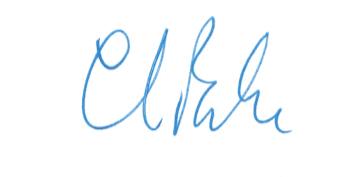 Professor Dr Christoph BenickeChairman of the GGS Steering CommitteeProfessor Dr Christoph BenickeChairman of the GGS Steering CommitteeProfessor Dr Christoph BenickeChairman of the GGS Steering CommitteeProfessor Dr Christoph BenickeChairman of the GGS Steering CommitteeProfessor Dr Christoph BenickeChairman of the GGS Steering Committee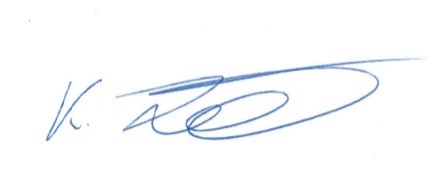 Dr Kerstin LundströmGGS Managing Director	 			Dr Kerstin LundströmGGS Managing Director	 			Courses> Der Friedensprozess in Kolumbien > Jacob Edmond: The Copy in Global Culture> Korruption in Postsowjetischen Ländern> Wege in die Promotion> Selbstmarketing für Frauen > Der Anwalt im Erbrecht> Theoriebasierte FragebogenkonstruktionLecture and Workshop Series> Lecture & Workshop Series of the Teaching Assistantship ProgrammeCourses> Der Friedensprozess in Kolumbien > Jacob Edmond: The Copy in Global Culture> Korruption in Postsowjetischen Ländern> Wege in die Promotion> Selbstmarketing für Frauen > Der Anwalt im Erbrecht> Theoriebasierte FragebogenkonstruktionLecture and Workshop Series> Lecture & Workshop Series of the Teaching Assistantship ProgrammeCourses> Der Friedensprozess in Kolumbien > Jacob Edmond: The Copy in Global Culture> Korruption in Postsowjetischen Ländern> Wege in die Promotion> Selbstmarketing für Frauen > Der Anwalt im Erbrecht> Theoriebasierte FragebogenkonstruktionLecture and Workshop Series> Lecture & Workshop Series of the Teaching Assistantship ProgrammeNews> Advisor for postdoc-coordination > information Day for young researchers > International Summer CourseResearch Sections> Workshop „Meditization of society“> Workshop and Kolloquium of „Human Rights and Democracy“> Workshop of „Norms and Changes in Global Politics“> Brown Bag Talks of „Organizational Behavior & Human Resource Management“> Further GGS research sectionsAwards & Scholarships> Add-On Fellowship for Interdisciplinary Economics> German Parliament Research Award> Funding For Feminist Women’s Research Gerda-Weiler Foundation> Dr.-Herbert-Stolzenberg-Price >Maria-Weber-Grant / Hans-Böckler-Fundation> BMBF Funding for Early Career Researchers in the humanities and social sciences> Further Possibilities to Fund your Academic Activities Awards & Scholarships> Add-On Fellowship for Interdisciplinary Economics> German Parliament Research Award> Funding For Feminist Women’s Research Gerda-Weiler Foundation> Dr.-Herbert-Stolzenberg-Price >Maria-Weber-Grant / Hans-Böckler-Fundation> BMBF Funding for Early Career Researchers in the humanities and social sciences> Further Possibilities to Fund your Academic Activities Postdocs at the centre> Consult our Experts of Third Party Funding>Postdoc-Lunch> Research Consultation Hour for Postdocs> Support Programme “Career Development  for Postdocs”> Development and Management of Research Projects> COURSES> COURSES> COURSES> COURSES> COURSES> COURSES> COURSESDer Friedensprozess in Columbien – La construcción de la Paz en ColombiaInternational ConferenceDer Friedensprozess in Columbien – La construcción de la Paz en ColombiaInternational ConferenceDer Friedensprozess in Columbien – La construcción de la Paz en ColombiaInternational ConferenceDer Friedensprozess in Columbien – La construcción de la Paz en ColombiaInternational ConferenceDer Friedensprozess in Columbien – La construcción de la Paz en ColombiaInternational ConferenceDer Friedensprozess in Columbien – La construcción de la Paz en ColombiaInternational ConferenceDer Friedensprozess in Columbien – La construcción de la Paz en ColombiaInternational ConferenceDate: Description: Location:June 19 – 20, 2018 The peace agreement between the Colombian government and the FARC guerrillas ended an extremely protracted civil war at the end of 2016. The peace agreement has garnered international acclaim and brought the Nobel Peace Prize decoration to Colombian President Juan Manuel Santos. But it soon became clear that the official peace agreement is only a first step on the long road to the construction of a post-conflict society. At the conference, these and other issues will be discussed. Dekanatssitzungssaal, Campus Law and Economics, Licher Straße 72June 19 – 20, 2018 The peace agreement between the Colombian government and the FARC guerrillas ended an extremely protracted civil war at the end of 2016. The peace agreement has garnered international acclaim and brought the Nobel Peace Prize decoration to Colombian President Juan Manuel Santos. But it soon became clear that the official peace agreement is only a first step on the long road to the construction of a post-conflict society. At the conference, these and other issues will be discussed. Dekanatssitzungssaal, Campus Law and Economics, Licher Straße 72June 19 – 20, 2018 The peace agreement between the Colombian government and the FARC guerrillas ended an extremely protracted civil war at the end of 2016. The peace agreement has garnered international acclaim and brought the Nobel Peace Prize decoration to Colombian President Juan Manuel Santos. But it soon became clear that the official peace agreement is only a first step on the long road to the construction of a post-conflict society. At the conference, these and other issues will be discussed. Dekanatssitzungssaal, Campus Law and Economics, Licher Straße 72June 19 – 20, 2018 The peace agreement between the Colombian government and the FARC guerrillas ended an extremely protracted civil war at the end of 2016. The peace agreement has garnered international acclaim and brought the Nobel Peace Prize decoration to Colombian President Juan Manuel Santos. But it soon became clear that the official peace agreement is only a first step on the long road to the construction of a post-conflict society. At the conference, these and other issues will be discussed. Dekanatssitzungssaal, Campus Law and Economics, Licher Straße 72June 19 – 20, 2018 The peace agreement between the Colombian government and the FARC guerrillas ended an extremely protracted civil war at the end of 2016. The peace agreement has garnered international acclaim and brought the Nobel Peace Prize decoration to Colombian President Juan Manuel Santos. But it soon became clear that the official peace agreement is only a first step on the long road to the construction of a post-conflict society. At the conference, these and other issues will be discussed. Dekanatssitzungssaal, Campus Law and Economics, Licher Straße 72June 19 – 20, 2018 The peace agreement between the Colombian government and the FARC guerrillas ended an extremely protracted civil war at the end of 2016. The peace agreement has garnered international acclaim and brought the Nobel Peace Prize decoration to Colombian President Juan Manuel Santos. But it soon became clear that the official peace agreement is only a first step on the long road to the construction of a post-conflict society. At the conference, these and other issues will be discussed. Dekanatssitzungssaal, Campus Law and Economics, Licher Straße 72Further information is available here.Further information is available here.Further information is available here.Further information is available here.Further information is available here.Further information is available here.Further information is available here.Jacob Edmond: the copy in global cultureWorkshop am GGK/ GCSCJacob Edmond: the copy in global cultureWorkshop am GGK/ GCSCJacob Edmond: the copy in global cultureWorkshop am GGK/ GCSCJacob Edmond: the copy in global cultureWorkshop am GGK/ GCSCJacob Edmond: the copy in global cultureWorkshop am GGK/ GCSCJacob Edmond: the copy in global cultureWorkshop am GGK/ GCSCJacob Edmond: the copy in global cultureWorkshop am GGK/ GCSCLecturer:Date: Location:Dr Jacob EdmondJune 20, 2018, 10.00 – 14.00 h Phil I, House D, Room 309Dr Jacob EdmondJune 20, 2018, 10.00 – 14.00 h Phil I, House D, Room 309Dr Jacob EdmondJune 20, 2018, 10.00 – 14.00 h Phil I, House D, Room 309Dr Jacob EdmondJune 20, 2018, 10.00 – 14.00 h Phil I, House D, Room 309Dr Jacob EdmondJune 20, 2018, 10.00 – 14.00 h Phil I, House D, Room 309Dr Jacob EdmondJune 20, 2018, 10.00 – 14.00 h Phil I, House D, Room 309Further information is available here.Further information is available here.Further information is available here.Further information is available here.Further information is available here.Further information is available here.Further information is available here.Korruption in postsowjetischen LändernGastvortrag des GiZoKorruption in postsowjetischen LändernGastvortrag des GiZoKorruption in postsowjetischen LändernGastvortrag des GiZoKorruption in postsowjetischen LändernGastvortrag des GiZoKorruption in postsowjetischen LändernGastvortrag des GiZoKorruption in postsowjetischen LändernGastvortrag des GiZoKorruption in postsowjetischen LändernGastvortrag des GiZoLecturer:Date: Location:Prof Dr Andriy Meleshevych (Präsident der Kiev-Mohyla-Akademie/Ukraine)June 21, 2018, 12 hGiZo-Konferenzraum (E_209, Phil.I)Prof Dr Andriy Meleshevych (Präsident der Kiev-Mohyla-Akademie/Ukraine)June 21, 2018, 12 hGiZo-Konferenzraum (E_209, Phil.I)Prof Dr Andriy Meleshevych (Präsident der Kiev-Mohyla-Akademie/Ukraine)June 21, 2018, 12 hGiZo-Konferenzraum (E_209, Phil.I)Prof Dr Andriy Meleshevych (Präsident der Kiev-Mohyla-Akademie/Ukraine)June 21, 2018, 12 hGiZo-Konferenzraum (E_209, Phil.I)Prof Dr Andriy Meleshevych (Präsident der Kiev-Mohyla-Akademie/Ukraine)June 21, 2018, 12 hGiZo-Konferenzraum (E_209, Phil.I)Prof Dr Andriy Meleshevych (Präsident der Kiev-Mohyla-Akademie/Ukraine)June 21, 2018, 12 hGiZo-Konferenzraum (E_209, Phil.I)Further information is available here (in German).Further information is available here (in German).Further information is available here (in German).Further information is available here (in German).Further information is available here (in German).Further information is available here (in German).Further information is available here (in German).Wege in die Promotion - Ways into Earning One’s Doctoral DegreeInformation EventWege in die Promotion - Ways into Earning One’s Doctoral DegreeInformation EventWege in die Promotion - Ways into Earning One’s Doctoral DegreeInformation EventWege in die Promotion - Ways into Earning One’s Doctoral DegreeInformation EventWege in die Promotion - Ways into Earning One’s Doctoral DegreeInformation EventWege in die Promotion - Ways into Earning One’s Doctoral DegreeInformation EventWege in die Promotion - Ways into Earning One’s Doctoral DegreeInformation EventDate: Description: Location:June 22, 2018, 13.00 – 16.00 hIn order to smooth the way for future doctoral students into beginning their dissertation and in order to interest others in writing their dissertation, the three Giessen graduate centres GGS, GGK/GCSC, GGL, the initiative ArbeiterKind.de as well as the Research Campus of Central Hesse (RCCH) invite students of all faculties to the presentation “Ways into Earning One’s Doctoral Degree“.auditorium of the University’s Main Building, Ludwigstraße 23June 22, 2018, 13.00 – 16.00 hIn order to smooth the way for future doctoral students into beginning their dissertation and in order to interest others in writing their dissertation, the three Giessen graduate centres GGS, GGK/GCSC, GGL, the initiative ArbeiterKind.de as well as the Research Campus of Central Hesse (RCCH) invite students of all faculties to the presentation “Ways into Earning One’s Doctoral Degree“.auditorium of the University’s Main Building, Ludwigstraße 23June 22, 2018, 13.00 – 16.00 hIn order to smooth the way for future doctoral students into beginning their dissertation and in order to interest others in writing their dissertation, the three Giessen graduate centres GGS, GGK/GCSC, GGL, the initiative ArbeiterKind.de as well as the Research Campus of Central Hesse (RCCH) invite students of all faculties to the presentation “Ways into Earning One’s Doctoral Degree“.auditorium of the University’s Main Building, Ludwigstraße 23June 22, 2018, 13.00 – 16.00 hIn order to smooth the way for future doctoral students into beginning their dissertation and in order to interest others in writing their dissertation, the three Giessen graduate centres GGS, GGK/GCSC, GGL, the initiative ArbeiterKind.de as well as the Research Campus of Central Hesse (RCCH) invite students of all faculties to the presentation “Ways into Earning One’s Doctoral Degree“.auditorium of the University’s Main Building, Ludwigstraße 23June 22, 2018, 13.00 – 16.00 hIn order to smooth the way for future doctoral students into beginning their dissertation and in order to interest others in writing their dissertation, the three Giessen graduate centres GGS, GGK/GCSC, GGL, the initiative ArbeiterKind.de as well as the Research Campus of Central Hesse (RCCH) invite students of all faculties to the presentation “Ways into Earning One’s Doctoral Degree“.auditorium of the University’s Main Building, Ludwigstraße 23June 22, 2018, 13.00 – 16.00 hIn order to smooth the way for future doctoral students into beginning their dissertation and in order to interest others in writing their dissertation, the three Giessen graduate centres GGS, GGK/GCSC, GGL, the initiative ArbeiterKind.de as well as the Research Campus of Central Hesse (RCCH) invite students of all faculties to the presentation “Ways into Earning One’s Doctoral Degree“.auditorium of the University’s Main Building, Ludwigstraße 23Further information is available here.Further information is available here.Further information is available here.Further information is available here.Further information is available here.Further information is available here.Further information is available here.Selbstmarketing für FrauenIntensivworkshop auf Schloss Rauischholzhausen (inkl. einer Übernachtung)Selbstmarketing für FrauenIntensivworkshop auf Schloss Rauischholzhausen (inkl. einer Übernachtung)Selbstmarketing für FrauenIntensivworkshop auf Schloss Rauischholzhausen (inkl. einer Übernachtung)Selbstmarketing für FrauenIntensivworkshop auf Schloss Rauischholzhausen (inkl. einer Übernachtung)Selbstmarketing für FrauenIntensivworkshop auf Schloss Rauischholzhausen (inkl. einer Übernachtung)Selbstmarketing für FrauenIntensivworkshop auf Schloss Rauischholzhausen (inkl. einer Übernachtung)Selbstmarketing für FrauenIntensivworkshop auf Schloss Rauischholzhausen (inkl. einer Übernachtung)Lecturer:Date: Location:Corinna KriesemerJune 28, 2018, 9.00 h departure in Gießen, Start at 10.00 hJune 29, 2018, Workshopende about 16.00 h, return to Gießen about 17.00 h Schloss Rauischholzhausen, Schloßpark 1, 35085 Ebsdorfergrund (Transport will be provided)Corinna KriesemerJune 28, 2018, 9.00 h departure in Gießen, Start at 10.00 hJune 29, 2018, Workshopende about 16.00 h, return to Gießen about 17.00 h Schloss Rauischholzhausen, Schloßpark 1, 35085 Ebsdorfergrund (Transport will be provided)Corinna KriesemerJune 28, 2018, 9.00 h departure in Gießen, Start at 10.00 hJune 29, 2018, Workshopende about 16.00 h, return to Gießen about 17.00 h Schloss Rauischholzhausen, Schloßpark 1, 35085 Ebsdorfergrund (Transport will be provided)Corinna KriesemerJune 28, 2018, 9.00 h departure in Gießen, Start at 10.00 hJune 29, 2018, Workshopende about 16.00 h, return to Gießen about 17.00 h Schloss Rauischholzhausen, Schloßpark 1, 35085 Ebsdorfergrund (Transport will be provided)Corinna KriesemerJune 28, 2018, 9.00 h departure in Gießen, Start at 10.00 hJune 29, 2018, Workshopende about 16.00 h, return to Gießen about 17.00 h Schloss Rauischholzhausen, Schloßpark 1, 35085 Ebsdorfergrund (Transport will be provided)Corinna KriesemerJune 28, 2018, 9.00 h departure in Gießen, Start at 10.00 hJune 29, 2018, Workshopende about 16.00 h, return to Gießen about 17.00 h Schloss Rauischholzhausen, Schloßpark 1, 35085 Ebsdorfergrund (Transport will be provided)Further information is available here (in German).Further information is available here (in German).Further information is available here (in German).Further information is available here (in German).Further information is available here (in German).Further information is available here (in German).Further information is available here (in German).Der Anwalt im ErbrechtLecture of the lecture series „Juristische Berufsbilder“Der Anwalt im ErbrechtLecture of the lecture series „Juristische Berufsbilder“Der Anwalt im ErbrechtLecture of the lecture series „Juristische Berufsbilder“Der Anwalt im ErbrechtLecture of the lecture series „Juristische Berufsbilder“Der Anwalt im ErbrechtLecture of the lecture series „Juristische Berufsbilder“Der Anwalt im ErbrechtLecture of the lecture series „Juristische Berufsbilder“Der Anwalt im ErbrechtLecture of the lecture series „Juristische Berufsbilder“Lecturer:Date: Location:Joachim Mohr, Rechtsanwalt, Fachanwalt für Erb- und FamilienrechtJuly 4, 2018, 18.00 – 20.00 hHS 3, Campus Law and Economics, Licher Straße 68Joachim Mohr, Rechtsanwalt, Fachanwalt für Erb- und FamilienrechtJuly 4, 2018, 18.00 – 20.00 hHS 3, Campus Law and Economics, Licher Straße 68Joachim Mohr, Rechtsanwalt, Fachanwalt für Erb- und FamilienrechtJuly 4, 2018, 18.00 – 20.00 hHS 3, Campus Law and Economics, Licher Straße 68Joachim Mohr, Rechtsanwalt, Fachanwalt für Erb- und FamilienrechtJuly 4, 2018, 18.00 – 20.00 hHS 3, Campus Law and Economics, Licher Straße 68Joachim Mohr, Rechtsanwalt, Fachanwalt für Erb- und FamilienrechtJuly 4, 2018, 18.00 – 20.00 hHS 3, Campus Law and Economics, Licher Straße 68Joachim Mohr, Rechtsanwalt, Fachanwalt für Erb- und FamilienrechtJuly 4, 2018, 18.00 – 20.00 hHS 3, Campus Law and Economics, Licher Straße 68Further information is available here (in German).Further information is available here (in German).Further information is available here (in German).Further information is available here (in German).Further information is available here (in German).Further information is available here (in German).Further information is available here (in German).Theoriebasierte FragebogenkonstruktionTheoriebasierte FragebogenkonstruktionTheoriebasierte FragebogenkonstruktionTheoriebasierte FragebogenkonstruktionTheoriebasierte FragebogenkonstruktionTheoriebasierte FragebogenkonstruktionTheoriebasierte FragebogenkonstruktionLecturer:Date: ECTS:Dr Angelika WolfJuly 5 & 6, 2018, 9.00 – 15.00 h2Dr Angelika WolfJuly 5 & 6, 2018, 9.00 – 15.00 h2Dr Angelika WolfJuly 5 & 6, 2018, 9.00 – 15.00 h2Dr Angelika WolfJuly 5 & 6, 2018, 9.00 – 15.00 h2Dr Angelika WolfJuly 5 & 6, 2018, 9.00 – 15.00 h2Dr Angelika WolfJuly 5 & 6, 2018, 9.00 – 15.00 h2Further information is available here (in German).Further information is available here (in German).Further information is available here (in German).Further information is available here (in German).Further information is available here (in German).Further information is available here (in German).Further information is available here (in German).> Lecture and workshop series > Lecture and workshop series Lecture and Workshop Series of the Teaching Assistantship Programme 2018“Cultural Diversity – Global Opportunity”All interested are kindly invited; registration required for all workshops via e-mail to info@ggs.uni-giessen.de  The course language is English.Lecture and Workshop Series of the Teaching Assistantship Programme 2018“Cultural Diversity – Global Opportunity”All interested are kindly invited; registration required for all workshops via e-mail to info@ggs.uni-giessen.de  The course language is English.8. EventTitle:Lecturer: Date: Location:9. EventTitle:Lecturer: Date: Location:10. EventTitle:Lecturer: Date: Location:11. EventTitle:Lecturer: Date: Location:Workshop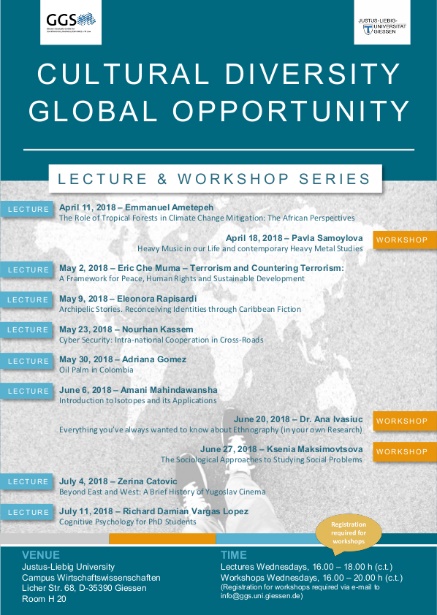 Everything you’ve always wanted to know about Ethnography (in your own Research)Dr Ana IvasiucJune 20, 2018, 16.00 –20.00 h (c.t.)Campus Licher Straße 68, Room HS 020, 35394 GießenWorkshopThe Sociological Approaches to Studying Social ProblemsKsenia MaksimotsovaJune 27, 2018, 16.00 –20.00 h (c.t.)Campus Licher Straße 68, Room HS 020, 35394 GießenLectureBeyond East and West: A Brief History of Yugoslav CinemaZerina CatovicJuly 4, 2018, 16.00 –18.00 h (c.t.)Campus Licher Straße 68, Room HS 024 (!), 35394 GießenLectureCognitive Psychology for PhD StudentsRichard Damian Vargas LopezJuly 11, 2018, 16.00 –18.00 h (c.t.)Campus Licher Straße 68, Room HS 020, 35394 GießenFurther information is available at the GGS-Homepage.Further information is available at the GGS-Homepage.> News WE ARE LOOKING FOR REINFORCEMENT FOR OUR TEAM!
Advisor for postdoc-coordination (full-time)From August 15, 2018, the position of an advisor for postdoc-coordination is to be filled at the Gießen Graduate Center for Social, Business, Economics and Law (GGS).Further information can be found in German on the vacancy notice.Information Day For young researcher Institute Français BerlinThis event is aimed at master students, doctoral candidates or postdocs who would like to find out more about the various possibilities of research in the German-French-speaking region. During the day the following different thematic panel discussions will take place:Mobility grants in both countriesRecruitment procedures in research institutions and companies in Germany and FranceCareer opportunities after graduation
At the end of the day, you can talk to the speakers in a relaxed atmosphere about their experiences with an "Apéro Doc" and ask them all your questions about career opportunities. In addition, you can expand your professional network in a German-French environment!Registration until June 25, 2018 via https://fr.surveymonkey.com/r/JFAJC18 For more information visit https://bit.ly/2kMn5qC.International Summer Course The 4-week International University Summer Course is organized by the International Office and offers international students, doctoral candidates and visiting scholars a thorough preparation for their stay in Giessen and at our university.
The core of the program consists of intensive German language courses, hands-on exercises with regional contents, workshops, city tours and various excursions.Registration until July 15, 2018.Further information is available at: www.uni-giessen.de/hsk   > Research SectionsHuman rights and democracySection head: Professor Dr Regina Kreide, Jeanette EhrmannThe section “Human Rights and Democracy” invites to the following public events to be held in June and July by section members as well as with external guests:On July 11, the section invites all interested to the workshop „Was ist politisches Handeln? – What is Political Action?“ with Philipp Schink (Goethe-Universität Frankfurt) and Kolja Möller (Universität Bremen) and with commentaries by Hauke Brunkhorst (Europa-Universität Flensburg), Regina Kreide (Justus-Liebig-Universität Gießen), Angela Marciniak (Philipps-Universität Marburg), and Julia Schulze Wessel (Universität Leipzig). The workshop will take place from 17-20h at the Zeughaus, Room S3 (Ground Floor), Senckenbergstrasse 3. All interested are welcome without prior registration.The last session of the section in the summer term, the Political Theory Colloquium, will take place on July 13, where section members will present their ongoing research projects, among others Nabila Abbas, Hannes Kaufmann, and Katharina Kaufmann. Moreover, Prof. Sergio Muñoz from our partner university Universidad de Antioquia, Medellín, will give a lecture. The colloquium will take place from 10-17h in Frankfurt, the venue will be announced later.Further information to the single events and the current poster is available at the GGS-Homepage.All students, doctoral candidates, postdocs, colleagues, professors and all interested at the JLU are warmly welcome.Mediatisation of societySection head: PD Dr York Kautt, Ronja TrischlerSociology and/als FilmThe section "Mediatization of Society" will hold a workshop on the topic mentioned above on Tuesday, July 03 (12-14h, E 101). Prof. Thomas Brüsemeister, René Grund and Dr. Ralf Jeremias of the Institute of Sociology present some projects, with and beside which we discuss potentials and problems of the medium for the discipline. All interested are cordially invited!For further questions: York.Kautt@sowi.uni-giessen.deNorms and Changes in Global Politics Section head: Professor Dr Helmut Breitmeier, Dr Mischa Hansel, Dr Janne Mende, Dr Falk Ostermann, Dr Alexander Reichwein, Julia Drubel The next workshop will take place on Thursday, November 15th, 10 a.m. - 7 p.m. at the University of Giessen, organized by Dr. Janne Mende.

The topic of the workshop is: "Researching International Organisations Empirically"
Dr. Cecilia Cannon, lead researcher at the Graduate Institute Geneva, will lead the workshop. She will initiate the program with a talk about  "Tracing the Effects of IO Financing Reforms." 
As is the usual format with our workshop series, you are invited to discuss your paper or your work in progress with Cecilia. 

Please send an e-mail before July 15th, to janne.mende@uni-kassel.de, indicating the following:

1) your interest to present your work that deals with empirical research in international organizations
2) the type of work (written paper, or short contribution for a session about ideas and work in progress)
3) topic of your work.

Papers from all academic levels are welcome. Written papers should be submitted no later than October 15th, so that Cecilia can prepare the discussion appropriately.
The workshop will take place in English.

https://www.uni-giessen.de/fbz/zentren/ggs/forschung/sektionen/normenwandelAll students, doctoral candidates, postdocs, colleagues, professors and all interested at the JLU and from other universities and institutions are warmly welcome.Further information about the section is available here.Organizational Behavior & Human Resource Management Section head: Professor Dr Martin Kersting, Professor Dr Ute Klehe, Professor Dr Frank Walter, Professor Dr Jan Häusser, Dr Carolin Palmer, Dr Patrick LiboriusJuly 9, 2018 Brown Bag Talk „Selection interviews. A little more theory for a better practice“4:15 -5:45 p.m., room: Alter Steinbacher Weg, Seminargebäude IIProf Dr Martin Kleinmann (University Zürich)July 12, 2018 Brown Bag Talk „Dark Triad at Work“12:15 - 1:45 p.m., room: 103 / Seminargebäude II / Alter Steinbacher WegPeter (PK) Jonason, Ph.D. (Western Sydney University)Further GGS research sections:Age(ing) in society Section head: Dr Andrea Newerla, Dirk Medebach, Verena RotheBehavioral and Social Finance and AccountingSection head: Professor Dr Christina E. Bannier, Professor Dr Peter Tillmann, Kim J. Weilmünster, Thomas Heyden, Darwin Semmlercultures of the political Section head: Dr Jens Maeße, Thomas LinpinselEducational governanceSection head: Lisa Gromala, Katharina KanitzHuman-Animal StudiesSection head: Dr Katharina Ameli, Daniela MüllerLAW AND CULTURE (Working Group)Working group head: Professor Dr Greta Olson, Professor Dr Franz ReimerOrganizational Behavior & Human Resource Management Section head: Professor Dr Martin Kersting, Professor Dr Ute Klehe, Professor Dr Frank Walter, Professor Dr Jan Häusser, Dr Carolin Palmer, Dr Patrick LiboriusPOLITICAL EDUCATION (WORKING GROUP)Working group head: Prof Dr Wolfgang Sander, Dr Stefan MüllerSOcial inequality and gender Section head: Professor Dr Barbara Holland-Cunz, Professor Dr Ingrid Miethe, Dominik Wagner> Awards and Scholarships> Awards and Scholarships> Awards and ScholarshipsAdd-on Fellowships for Interdisciplinary EconomicsAdd-on Fellowships for Interdisciplinary EconomicsAdd-on Fellowships for Interdisciplinary EconomicsDescription: Application Deadline:The Joachim Herz Stiftung is once again awarding 10 "Add-On Fellowship for Interdisciplinary Economics to (post) PhD students this year. The aim is to support young talented young scientists who work on economic research issues with an interdisciplinary approach.July 18, 2018The Joachim Herz Stiftung is once again awarding 10 "Add-On Fellowship for Interdisciplinary Economics to (post) PhD students this year. The aim is to support young talented young scientists who work on economic research issues with an interdisciplinary approach.July 18, 2018Further information is available here (in German).Further information is available here (in German).Further information is available here (in German).Wissenschaftspreis des Deutschen BundestagsWissenschaftspreis des Deutschen BundestagsWissenschaftspreis des Deutschen BundestagsDescription: Application Deadline:The Bundestag's Wissenschaftspreis recognizes outstanding recent scholarly work that is concerned   with parliamentary issues and contributes to a deeper understanding of parliamentary practice. The prize, founded by the German Bundestag in 1989 on the occasion of its 40th anniversary, has been awarded every two years since 1997. The prize is endowed with 10,000 euros.July 31, 2018The Bundestag's Wissenschaftspreis recognizes outstanding recent scholarly work that is concerned   with parliamentary issues and contributes to a deeper understanding of parliamentary practice. The prize, founded by the German Bundestag in 1989 on the occasion of its 40th anniversary, has been awarded every two years since 1997. The prize is endowed with 10,000 euros.July 31, 2018Further information is available here (in German).Further information is available here (in German).Further information is available here (in German).Funding for feminist women’s research Gerda-Weiler FoundationFunding for feminist women’s research Gerda-Weiler FoundationFunding for feminist women’s research Gerda-Weiler FoundationDescription: Application Deadline:The support is open for every female doctoral student whose dissertation topic matches the subject of historical, cultural and social condition of women.August 1, 2018The support is open for every female doctoral student whose dissertation topic matches the subject of historical, cultural and social condition of women.August 1, 2018Further information is available here (in German).Further information is available here (in German).Further information is available here (in German).Dr.-Herbert-Stolzenberg-PriceDr.-Herbert-Stolzenberg-PriceDr.-Herbert-Stolzenberg-PriceDescription: Application Deadline:Young researchers of the Justus-Liebig-University Gießen who have composed an academic work (on habilitation level, no dissertation) within the departments of law science, economic sciences, chemistry or human medicine or an interdisciplinary work regarding one of the mentioned areas of study.August 15, 2018Young researchers of the Justus-Liebig-University Gießen who have composed an academic work (on habilitation level, no dissertation) within the departments of law science, economic sciences, chemistry or human medicine or an interdisciplinary work regarding one of the mentioned areas of study.August 15, 2018Further information is available here (in German).Further information is available here (in German).Further information is available here (in German).Maria-Weber-Grant / Hans-Böckler-FoundationMaria-Weber-Grant / Hans-Böckler-FoundationDescription: Application Deadline:The target group are outstanding researchers from all disciplines who have a special interest in the research and education of the Hans Böckler Foundation. Candidates may apply for a proxy for up to 12 months, which takes over some of the tasks in the teaching, in order to obtain free spaces for their research. A fee of € 20,000 per semester is paid for the partial proxy.September 15, 2018Further information is available here (in German).Further information is available here (in German).BMBF support for early career researcehers in the humanities and social sciences BMBF support for early career researcehers in the humanities and social sciences Description: Application Deadline: Object to the support are research projects at universities or non-university research facilities which address the research questions of human and social scientific small subjects interdisciplinary, are suitable for further qualifications as well as support of academic independency, promote cooperation and networking and strengthen the respective area of study.September 15, 2018Further information is available here (in German).Further information is available here (in German).Further Possibilites to fund your academic activitiesPlease notice that the GGS-Homepage provides information about different ways to secure financial funding of academic activities for doctoral candidates and postdocsIndividual FundingProject FundingMobility Funding and more!Further information is available here.> Postdocs at the CenterConsult our Experts of Third Party FundingA pool of experts on third-party funding has come into being within the frame of our "Experts on Third-party Funding Programme", which is supported by the Women’s Rights and Equal Opportunities Commissioner of the Justus Liebig University Giessen. This pool offers other junior scientists the chance to seek advice from qualified experts.You will find an overview of all the experts here.postdoc lunchIn order to promote networking between postdoctoral students, all postdoctoral students are warmly invited to the regular Postdoc lunches. The next postdoc lunch will take place at the Kate, Bismarckstrasse 32, D-35390 Giessen on Thursday, June 26, 2018, at 12.00 (s.t.) (until about 13.30 h). Please register by e-mail for the lunch.For further information, please contact Dr. Kerstin Lundström and our website.Research Consultation Hour for PostdocsPlease register for the consultation hour via email at Professor Brüsemeister and indicate your wishes. If you require a consultation concerning your research proposal, please indicate this in your registration.Support Programme “Career Development for Postdocs”As a member of the GGS or the GGL you have the opportunity to become an associated member of MARA (Marburg Research Academy) for free. The associated MARA membership allows you to participate in the certified further education programme (development and management of research projects) paying only the reduced internal fees. If you are interested in becoming an associated MARA member, please contact Claudia Kissling (Cc info@ggs.uni-giessen.de).The courses target postdocs of GGS, GGL and MARA who consider a career in academia to be an option. The lecture series is also open to non-members and other target groups.Further information is available here. Development and management of research projectsThe certified higher education programme "Development and Management of Research Projects” ("Entwicklung und Management von Forschungsprojekten", EMF) is a cooperation between the University of Kassel and the Philipp University of Marburg. GGS members have the opportunity to become associated MARA (Marburg Research Academy) member for free. The program is designed to convey knowledge and skills in the field of project development, project applications and project management, in order to apply for third-party funding. At the end of the program, there is an internal assessment of project proposals.Further information is available here.Impressum© 2018 Giessen Graduate Centre for Social Sciences, Business, Economics and Law (GGS)Justus-Liebig-University GiessenResponsible for content: Dr Kerstin Lundström, GGS Managing Director	If you do not want to receive our newsletter any longer, please cancel here.